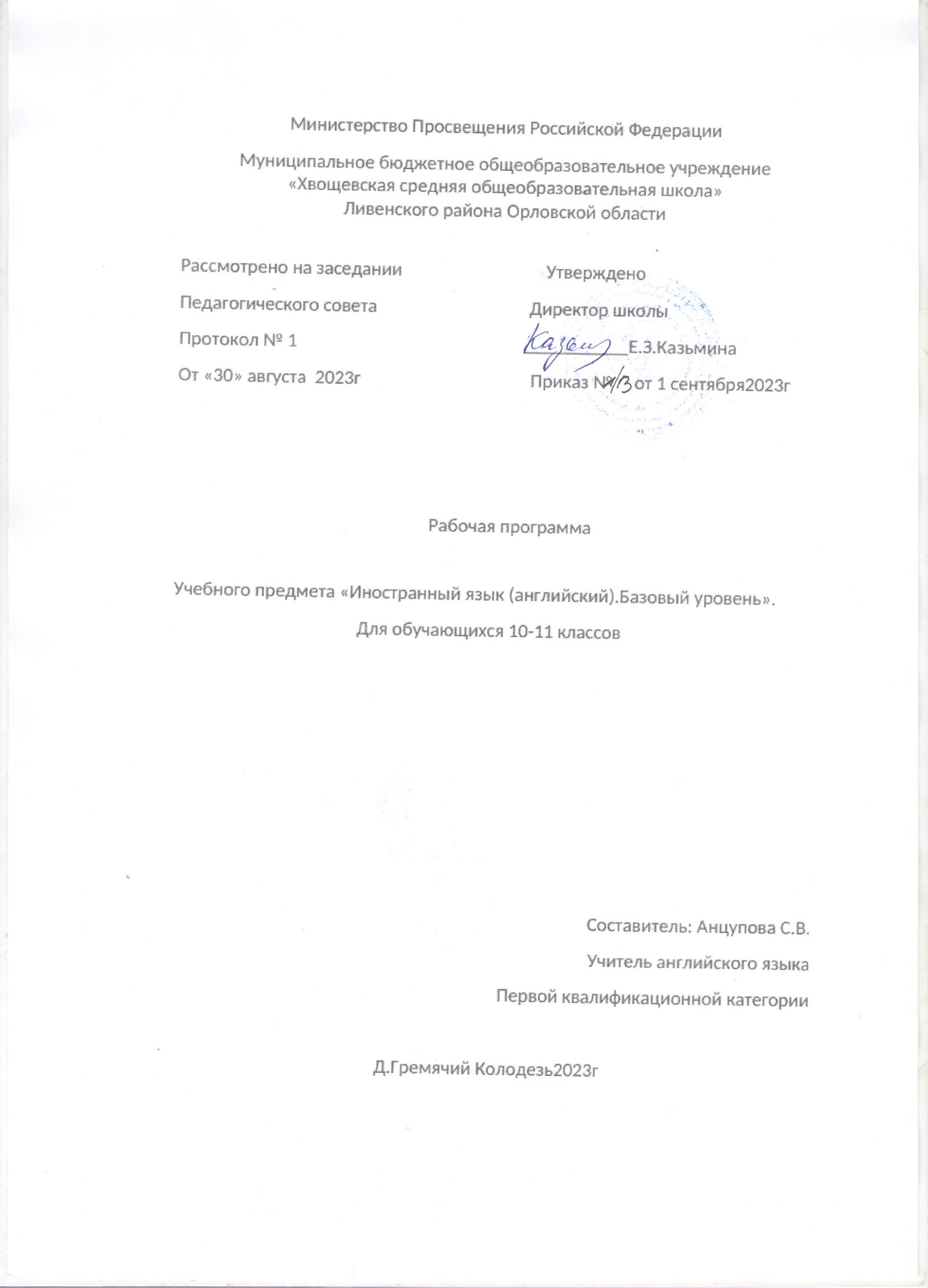 СОДЕРЖАНИЕ ОБУЧЕНИЯКЛАССКоммуникативные уменияРазвитие умения общаться в устной и письменной форме, используя рецептивные и продуктивные виды речевой деятельности в рамках тематического содержания речи.Повседневная жизнь семьи. Межличностные отношения в семье, с друзьями и знакомыми. Конфликтные ситуации, их предупреждение и разрешение.Внешность и характеристика человека, литературного персонажа.Здоровый образ жизни и забота о здоровье: режим труда и отдыха, спорт, сбалансированное питание, посещение врача. Отказ от вредных привычек.Школьное образование, школьная жизнь, школьные праздники. Переписка с зарубежными сверстниками. Взаимоотношения в школе. Проблемы и решения. Права и обязанности обучающегося.Современный мир профессий. Проблемы выбора профессии (возможности продолжения образования в высшей школе, в профессиональном колледже, выбор рабочей специальности, подработка для обучающегося). Роль иностранного языка в планах на будущее.Молодёжь в современном обществе. Досуг молодёжи: чтение, кино, театр, музыка, музеи, Интернет, компьютерные игры. Любовь и дружба.Покупки: одежда, обувь и продукты питания. Карманные деньги. Молодёжная мода.Туризм. Виды отдыха. Путешествия по России и зарубежным странам. Проблемы экологии. Защита окружающей среды. Стихийные бедствия. Условия проживания в городской/сельской местности.Технический прогресс: перспективы и последствия. Современные средства связи (мобильные телефоны, смартфоны, планшеты, компьютеры).Родная страна и страна/страны изучаемого языка: географическое положение, столица, крупные города, регионы, система образования, достопримечательности, культурные особенности (национальные и популярные праздники, знаменательные даты, традиции, обычаи), страницы истории.Выдающиеся люди родной страны и страны/стран изучаемого языка, их вклад в науку и мировую культуру: государственные деятели, учёные, писатели, поэты, художники, композиторы, путешественники, спортсмены, актёры и другие.ГоворениеРазвитие коммуникативных умений диалогической речи на базе умений, сформированных на уровне основного общего образования, а именно умений вести разные   виды    диалога    (диалог    этикетного    характера,    диалог-побуждение к действию, диалог-расспрос, диалог-обмен мнениями, комбинированный диалог, включающий разные виды диалогов):диалог этикетного характера: начинать, поддерживать и заканчивать разговор, вежливо переспрашивать, выражать согласие/отказ, выражать благодарность, поздравлять с праздником, выражать   пожелания   и   вежливо   реагировать на поздравление;диалог-побуждение к действию: обращаться с просьбой, вежливо соглашаться/не соглашаться выполнить просьбу, давать совет и принимать/ не принимать совет, приглашать собеседника к совместной деятельности, вежливо соглашаться/не соглашаться на предложение собеседника, объясняя причину своего решения;диалог-расспрос: сообщать фактическую информацию, отвечая на вопросы разных видов, выражать своё отношение к обсуждаемым фактам и событиям, запрашивать интересующую информацию, переходить с позиции спрашивающего на позицию отвечающего и наоборот;диалог-обмен мнениями: выражать свою точку зрения и обосновывать её; высказывать своё согласие/несогласие с точкой зрения собеседника, выражать сомнение, давать эмоциональную оценку обсуждаемым событиям (восхищение, удивление, радость, огорчение и другие).Названные умения диалогической речи совершенствуются в стандартных ситуациях неофициального и официального общения в рамках тематического содержания речи 10 класса с использованием речевых ситуаций и/или иллюстраций, фотографий, таблиц, диаграмм с соблюдением норм речевого этикета, принятых в стране/странах изучаемого языка, при необходимости уточняя и переспрашивая собеседника.Объём диалога – 8 реплик со стороны каждого собеседника.Развитие коммуникативных умений монологической речи на базе умений, сформированных на уровне основного общего образования:создание устных связных монологических высказываний с использованием основных коммуникативных типов речи:описание (предмета, местности, внешности и одежды человека), характеристика (черты характера реального человека или литературного персонажа);повествование/сообщение; рассуждение;пересказ    основного    содержания,    прочитанного/прослушанного    текста с выражением своего отношения к событиям и фактам, изложенным в тексте;устное представление (презентация) результатов выполненной проектной работы.Данные умения монологической речи развиваются в рамках тематического содержания речи 10 класса с использованием ключевых слов, плана и/или иллюстраций, фотографий, таблиц, диаграмм или без их использования.Объём монологического высказывания – до 14 фраз.АудированиеРазвитие коммуникативных умений аудирования на базе умений, сформированных на уровне основного общего образования: понимание на слух аутентичных текстов, содержащих отдельные неизученные языковые явления, с использованием языковой и контекстуальной догадки, с разной глубиной проникновения в их содержание в зависимости от поставленной коммуникативной задачи: с пониманием основного содержания, с пониманием нужной/интересующей/запрашиваемой информации.Аудирование с пониманием основного содержания текста предполагает умение     определять     основную      тему/идею     и      главные     факты/события в    воспринимаемом    на     слух    тексте,     отделять     главную     информацию от второстепенной, прогнозировать содержание текста по началу сообщения, игнорировать незнакомые слова, несущественные для понимания основного содержания.Аудирование с пониманием нужной/интересующей/запрашиваемой информации предполагает умение выделять данную информацию, представленную в эксплицитной (явной) форме, в воспринимаемом на слух тексте.Тексты для аудирования: диалог (беседа), интервью, высказывания собеседников в ситуациях повседневного общения, рассказ, сообщение информационного характера, объявление.Время звучания текста/текстов для аудирования – до 2,5 минуты.Смысловое чтениеРазвитие сформированных на уровне основного общего образования умений читать про себя и понимать с использованием языковой и контекстуальной догадки аутентичные тексты разных жанров и стилей, содержащих отдельные неизученные языковые   явления,   с   разной    глубиной    проникновения    в   их   содержание в зависимости от поставленной коммуникативной задачи: с пониманием основного содержания, с пониманием нужной/интересующей/запрашиваемой информации, с полным пониманием содержания текста.Чтение с пониманием основного содержания текста предполагает умения: определять тему/основную мысль, выделять главные факты/события (опуская второстепенные), понимать структурно-смысловые связи в тексте, прогнозировать содержание текста по заголовку/началу текста, определять логическую последовательность главных фактов, событий, игнорировать незнакомые слова, несущественные для понимания основного содержания.Чтение с пониманием нужной/интересующей/запрашиваемой информации предполагает умение находить в прочитанном тексте и понимать данную информацию, представленную в эксплицитной (явной) и имплицитной (неявной) форме, оценивать найденную информацию с точки   зрения   её   значимости для решения коммуникативной задачи.В ходе чтения с полным пониманием аутентичных текстов, содержащих отдельные неизученные языковые явления, формируются и развиваются умения полно и точно понимать текст на основе его информационной переработки (смыслового и структурного анализа отдельных частей текста, выборочного перевода),   устанавливать    причинно-следственную   взаимосвязь    изложенных в тексте фактов и событий.Чтение несплошных текстов (таблиц, диаграмм, графиков и другие) и понимание представленной в них информации.Тексты   для    чтения:    диалог    (беседа),    интервью,    рассказ,    отрывок из художественного произведения, статья научно-популярного характера, сообщение информационного характера, объявление, памятка, электронное сообщение личного характера, стихотворение.Объём текста/текстов для чтения – 500–700 слов.Письменная речьРазвитие умений письменной речи на базе умений, сформированных на уровне основного общего образования:заполнение анкет и   формуляров в соответствии   с нормами,   принятыми в стране/странах изучаемого языка;написание резюме   (CV)   с   сообщением   основных   сведений   о   себе в соответствии с нормами, принятыми в стране/странах изучаемого языка;написание электронного   сообщения   личного   характера   в   соответствии с нормами неофициального общения, принятыми в стране/странах изучаемого языка, объём сообщения – до 130 слов;создание   небольшого   письменного   высказывания   (рассказа,   сочинения и другие) на основе плана, иллюстрации, таблицы, диаграммы и/или прочитанного/прослушанного текста с использованием образца, объём письменного высказывания – до 150 слов;заполнение таблицы: краткая фиксация содержания, прочитанного/ прослушанного текста или дополнение информации в таблице;письменное предоставление результатов выполненной проектной работы, в том числе в форме презентации, объём – до 150 слов.Языковые знания и навыкиФонетическая сторона речиРазличение на слух (без ошибок, ведущих к сбою в коммуникации) произношение слов с соблюдением правильного ударения и фраз/предложений с соблюдением основных ритмико-интонационных особенностей, в том числе правила отсутствия фразового ударения на служебных словах.Чтение вслух аутентичных текстов, построенных в основном на изученном языковом материале, с соблюдением правил чтения и соответствующей интонацией, демонстрирующее понимание текста.Тексты для чтения вслух: сообщение информационного характера, отрывок из статьи научно-популярного характера, рассказ, диалог (беседа), интервью, объём текста для чтения вслух – до 140 слов.Орфография и пунктуацияПравильное написание изученных слов.Правильная расстановка знаков препинания в письменных высказываниях: запятой при перечислении, обращении и при выделении вводных слов, апострофа, точки, вопросительного, восклицательного знака в конце предложения, отсутствие точки после заголовка.Пунктуационно   правильное   оформление   прямой   речи    в   соответствии с нормами изучаемого языка: использование запятой/двоеточия после слов автора перед прямой речью, заключение прямой речи в кавычки.Пунктуационно правильное оформление электронного сообщения личного характера в соответствии с нормами речевого этикета, принятыми в стране/странах изучаемого языка: постановка запятой после обращения и завершающей фразы, точки после выражения надежды на дальнейший контакт, отсутствие точки после подписи.Лексическая сторона речиРаспознавание и употребление в устной и письменной речи лексических единиц (слов, в том числе многозначных, фразовых глаголов, словосочетаний, речевых клише, средств логической связи), обслуживающих ситуации общения в рамках тематического содержания речи 10 класса, с соблюдением существующей в английском языке нормы лексической сочетаемости.Объём – 1300 лексических единиц для продуктивного использования (включая 1200 лексических единиц, изученных   ранее)   и   1400   лексических   единиц для рецептивного усвоения (включая 1300 лексических единиц продуктивного минимума).Основные способы словообразования:аффиксация:образование глаголов при помощи префиксов dis-, mis-, re-, over-, under- и суффикса -ise/-ize;образование имён существительных при помощи префиксов un-, in-/im- и суффиксов -ance/-ence, -er/-or, -ing, -ist, -ity, -ment, -ness, -sion/-tion, -ship;образование имён прилагательных при помощи префиксов un-, in-/im-, inter-, non- и суффиксов -able/-ible, -al, -ed, -ese, -ful, -ian/-an, -ing, -ish, -ive, -less,-ly, -ous, -y;образование наречий при помощи префиксов un-, in-/im- и суффикса -ly; образование числительных при помощи суффиксов -teen, -ty, -th; словосложение:образование	сложных	существительных	путём	соединения	основ существительных (football);образование сложных существительных путём соединения основы прилагательного с основой существительного (blackboard);образование сложных существительных путём соединения основ существительных с предлогом (father-in-law);образование сложных прилагательных путём соединения основы прилагательного/числительного с основой существительного с добавлением суффикса -ed (blue-eyed, eight-legged);образование сложных прилагательных путём соединения наречия с основой причастия II (well-behaved);образование сложных прилагательных путём соединения основы прилагательного с основой причастия I (nice-looking);конверсия:образование имён существительных от неопределённой формы глаголов (to run – a run);образование имён существительных от имён прилагательных (rich people – the rich);образование глаголов от имён существительных (a hand – to hand); образование глаголов от имён прилагательных (cool – to cool).Имена прилагательные на -ed и -ing (excited – exciting).Многозначные лексические единицы. Синонимы. Антонимы. Интернациональные слова. Наиболее частотные фразовые глаголы. Сокращения и аббревиатуры.Различные средства связи для обеспечения целостности и логичности устного/письменного высказывания.Грамматическая сторона речиРаспознавание и употребление в устной и письменной речи изученных морфологических форм и синтаксических конструкций английского языка.Различные коммуникативные типы предложений: повествовательные (утвердительные, отрицательные), вопросительные (общий, специальный, альтернативный, разделительный вопросы), побудительные (в утвердительной и отрицательной форме).Нераспространённые и распространённые простые предложения, в том числе с несколькими   обстоятельствами,   следующими   в   определённом   порядке (We moved to a new house last year.).Предложения с начальным It. Предложения с начальным There + to be.Предложения с глагольными конструкциями, содержащими глаголы-связки to be, to look, to seem, to feel (He looks/seems/feels happy.).Предложения cо сложным дополнением – Complex Object (I want you to help me. I saw her cross/crossing the road. I want to have my hair cut.).Сложносочинённые предложения с сочинительными союзами and, but, or.Сложноподчинённые предложения с союзами и союзными словами because, if, when, where, what, why, how.Сложноподчинённые предложения   с   определительными   придаточными с союзными словами who, which, that.Сложноподчинённые предложения с союзными словами whoever, whatever, however, whenever.Условные предложения с глаголами в изъявительном наклонении (Conditional 0, Conditional I) и с глаголами в сослагательном наклонении (Conditional II).Все типы вопросительных предложений (общий, специальный, альтернативный, разделительный вопросы в Present/Past/Future Simple Tense, Present/Past Continuous Tense, Present/Past Perfect Tense, Present Perfect Continuous Tense).Повествовательные,   вопросительные    и    побудительные    предложения в косвенной речи   в настоящем и прошедшем времени, согласование времён в рамках сложного предложения.Модальные глаголы в косвенной речи в настоящем и прошедшем времени. Предложения с конструкциями as … as, not so … as, both … and …, either … or,neither … nor.Предложения с I wish…Конструкции с глаголами на -ing: to love/hate doing smth.Конструкции c глаголами to stop, to remember, to forget (разница в значении to stop doing smth и to stop to do smth).Конструкция It takes me … to do smth.Конструкция used to + инфинитив глагола.Конструкции be/get used to smth, be/get used to doing smth.Конструкции I prefer, I’d prefer, I’d rather prefer, выражающие предпочтение, а также конструкции I’d rather, You’d better.Подлежащее, выраженное собирательным существительным (family, police), и его согласование со сказуемым.Глаголы (правильные и неправильные) в видовременных формах действительного залога в изъявительном наклонении (Present/Past/Future Simple Tense, Present/Past Continuous Tense, Present/Past Perfect Tense, Present Perfect Continuous Tense, Future-in-the-Past Tense) и наиболее употребительных формах страдательного залога (Present/Past Simple Passive, Present Perfect Passive).Конструкция to be going to, формы Future Simple Tense и Present Continuous Tense для выражения будущего действия.Модальные глаголы и их эквиваленты (can/be able to, could, must/have to, may, might, should, shall, would, will, need).Неличные формы глагола – инфинитив, герундий, причастие (Participle I и Participle II), причастия в функции определения (Participle I – a playing child, Participle II – a written text).Определённый, неопределённый и нулевой артикли.Имена существительные во множественном числе, образованных по правилу, и исключения.Неисчисляемые имена существительные, имеющие форму только множественного числа.Притяжательный падеж имён существительных.Имена прилагательные и наречия в положительной, сравнительной и превосходной степенях, образованные по правилу, и исключения.Порядок следования нескольких прилагательных (мнение – размер – возраст – цвет – происхождение).Слова, выражающие количество (many/much, little/a little, few/a few, a lot of).Личные местоимения в именительном и объектном падежах, притяжательные местоимения (в том числе в абсолютной форме), возвратные, указательные, вопросительные местоимения, неопределённые местоимения и их производные, отрицательные местоимения none, no и производные последнего (nobody, nothing и другие).Количественные и порядковые числительные.Предлоги места, времени, направления, предлоги, употребляемые с глаголами в страдательном залоге.Социокультурные знания и уменияОсуществление       межличностного        и        межкультурного        общения с использованием знаний о национально-культурных особенностях своей страны и страны/стран изучаемого языка и основных социокультурных элементов речевого поведенческого этикета в англоязычной среде в рамках тематического содержания 10 класса.Знание и использование в устной и письменной речи наиболее употребительной тематической фоновой лексики и реалий родной страны и страны/стран изучаемого языка при изучении тем: государственное устройство, система образования, страницы истории, национальные и популярные праздники, проведение досуга, этикетные особенности общения, традиции в кулинарии и другие.Владение основными сведениями о социокультурном портрете и культурном наследии страны/стран, говорящих на английском языке.Понимание речевых различий в ситуациях официального и неофициального общения в рамках тематического содержания речи и использование лексико- грамматических средств с их учётом.Развитие умения представлять родную страну/малую родину и страну/страны изучаемого языка (культурные явления и события, достопримечательности, выдающиеся люди: государственные деятели, учёные, писатели, поэты, художники, композиторы, музыканты, спортсмены, актёры и другие).Компенсаторные уменияОвладение компенсаторными умениями, позволяющими в случае сбоя коммуникации, а также в условиях дефицита языковых средств использовать различные приёмы переработки информации: при говорении   –   переспрос, при   говорении    и    письме    –    описание/перифраз/толкование,    при    чтении и аудировании – языковую и контекстуальную догадку.Развитие умения игнорировать информацию, не являющуюся необходимой для понимания основного содержания, прочитанного/прослушанного текста или для нахождения в тексте запрашиваемой информации.КЛАССКоммуникативные уменияСовершенствование умения общаться в устной и письменной форме, используя рецептивные и продуктивные виды речевой деятельности в рамках тематического содержания речи.Повседневная жизнь семьи. Межличностные отношения в семье, с друзьями и знакомыми. Конфликтные ситуации, их предупреждение и разрешение.Внешность и характеристика человека, литературного персонажа.Здоровый образ жизни и забота о здоровье: режим труда и отдыха, спорт, сбалансированное питание, посещение врача. Отказ от вредных привычек.Школьное образование, школьная жизнь. Переписка с зарубежными сверстниками. Взаимоотношения в школе. Проблемы и решения. Подготовка к выпускным экзаменам. Выбор профессии. Альтернативы в продолжении образования.Место иностранного языка в повседневной жизни и профессиональной деятельности в современном мире.Молодёжь в современном обществе. Ценностные ориентиры. Участие молодёжи в жизни общества. Досуг молодёжи: увлечения и интересы. Любовь и дружба.Роль спорта в современной жизни: виды спорта, экстремальный спорт, спортивные соревнования, Олимпийские игры.Туризм. Виды отдыха. Экотуризм. Путешествия по России и зарубежным странам.Вселенная и человек. Природа. Проблемы экологии. Защита окружающей среды. Проживание в городской/сельской местности.Технический прогресс: перспективы и последствия. Современные средства информации и коммуникации (пресса, телевидение, Интернет, социальные сети и другие). Интернет-безопасность.Родная страна и страна/страны изучаемого языка: географическое положение, столица, крупные города, регионы, система образования, достопримечательности, культурные особенности (национальные и популярные праздники, знаменательные даты, традиции, обычаи), страницы истории.Выдающиеся люди родной страны и страны/стран изучаемого языка: государственные деятели, учёные, писатели, поэты, художники, композиторы, путешественники, спортсмены, актёры и другие.ГоворениеРазвитие коммуникативных умений диалогической речи, а именно умений вести разные виды диалога (диалог этикетного характера, диалог-побуждение к действию, диалог – расспрос, диалог-обмен мнениями, комбинированный диалог, включающий разные виды диалогов):диалог этикетного характера: начинать, поддерживать и заканчивать разговор, вежливо переспрашивать, вежливо выражать согласие/отказ, выражать благодарность, поздравлять с праздником, выражать пожелания и вежливо реагировать на поздравление;диалог-побуждение к действию: обращаться с просьбой, вежливо соглашаться/не соглашаться выполнить просьбу, давать совет и принимать/ не принимать совет, приглашать собеседника к совместной деятельности, вежливо соглашаться/не соглашаться на предложение собеседника, объясняя причину своего решения;диалог-расспрос: сообщать фактическую информацию, отвечая на вопросы разных видов, выражать своё отношение к обсуждаемым фактам и событиям, запрашивать интересующую информацию, переходить с позиции спрашивающего на позицию отвечающего и наоборот, брать/давать интервью;диалог-обмен мнениями: выражать свою точку зрения и обосновывать её, высказывать своё согласие/несогласие с точкой зрения собеседника, выражать сомнение, давать эмоциональную оценку обсуждаемым событиям (восхищение, удивление, радость, огорчение и другие).Названные умения диалогической речи совершенствуются в стандартных ситуациях неофициального и официального общения в рамках тематического содержания речи 11 класса с использованием речевых ситуаций и/или иллюстраций, фотографий, таблиц, диаграмм с соблюдением норм речевого этикета, принятых в стране/странах изучаемого языка, при необходимости уточняя и переспрашивая собеседника.Объём диалога – до 9 реплик со стороны каждого собеседника. Развитие коммуникативных умений монологической речи:создание устных связных монологических высказываний с использованием основных коммуникативных типов речи:описание (предмета, местности, внешности и одежды человека), характеристика (черты характера реального человека или литературного персонажа);повествование/сообщение; рассуждение;пересказ   основного   содержания,   прочитанного/прослушанного    текста без опоры на ключевые слова, план с выражением своего отношения к событиям и фактам, изложенным в тексте;устное представление (презентация) результатов выполненной проектной работы.Данные умения монологической речи развиваются в рамках тематического содержания речи с использованием ключевых слов, плана и/или иллюстраций, фотографий, таблиц, диаграмм, графиков и(или) без их использования.Объём монологического высказывания – 14–15 фраз.АудированиеРазвитие коммуникативных умений аудирования: понимание на слух аутентичных текстов, содержащих отдельные неизученные языковые явления, с использованием языковой и контекстуальной догадки, с разной глубиной проникновения в их содержание в зависимости от поставленной коммуникативной задачи: с пониманием основного содержания, с пониманием нужной/ интересующей/запрашиваемой информации.Аудирование с пониманием основного содержания текста предполагает умение     определять      основную     тему/идею     и      главные     факты/события в    воспринимаемом    на     слух    тексте,     отделять     главную     информацию от второстепенной, прогнозировать содержание текста по началу сообщения, игнорировать незнакомые слова, несущественные для понимания основного содержания.Аудирование с пониманием нужной/интересующей/запрашиваемой информации предполагает умение выделять данную информацию, представленную в эксплицитной (явной) форме, в воспринимаемом на слух тексте.Тексты для аудирования: диалог (беседа), интервью, высказывания собеседников в ситуациях повседневного общения, рассказ, сообщение информационного характера, объявление.Языковая сложность текстов для аудирования должна соответствовать пороговому уровню (В1 – пороговый уровень по общеевропейской шкале).Время звучания текста/текстов для аудирования – до 2,5 минуты.Смысловое чтениеРазвитие умений читать про себя и понимать с использованием языковой и контекстуальной догадки аутентичные тексты разных жанров и стилей, содержащих отдельные неизученные языковые явления, с разной глубиной проникновения в их содержание в зависимости от поставленной коммуникативной задачи: с пониманием основного содержания, с пониманием нужной/ интересующей/запрашиваемой информации, с полным пониманием содержания текста.Чтение с пониманием основного содержания текста предполагает умения: определять тему/основную мысль, выделять главные факты/события (опуская второстепенные), понимать структурно-смысловые связи в тексте, прогнозировать содержание текста по заголовку/началу текста, определять логическую последовательность главных фактов, событий, игнорировать незнакомые слова, несущественные для понимания основного содержания.Чтение с пониманием нужной/интересующей/запрашиваемой информации предполагает умение находить прочитанном тексте и понимать данную информацию, представленную в эксплицитной (явной) и имплицитной форме (неявной) форме, оценивать найденную информацию с точки зрения её значимости для решения коммуникативной задачи.В ходе чтения с полным пониманием аутентичных текстов, содержащих отдельные неизученные языковые явления, формируются и развиваются умения полно и точно понимать текст на основе его информационной переработки (смыслового и структурного анализа отдельных частей текста, выборочного перевода),   устанавливать    причинно-следственную   взаимосвязь    изложенных в тексте фактов и событий.Чтение несплошных текстов (таблиц, диаграмм, графиков и других) и понимание представленной в них информации.Тексты   для    чтения:    диалог    (беседа),    интервью,    рассказ,    отрывок из художественного произведения, статья научно-популярного характера, сообщение информационного характера, объявление, памятка, инструкция, электронное сообщение личного характера, стихотворение.Языковая сложность текстов для чтения должна соответствовать пороговому уровню (В1 – пороговый уровень по общеевропейской шкале).Объём текста/текстов для чтения – до 600–800 слов.Письменная речьРазвитие умений письменной речи:заполнение анкет и   формуляров в соответствии   с нормами,   принятыми в стране/странах изучаемого языка;написание резюме   (CV)   с   сообщением   основных   сведений   о   себе в соответствии с нормами, принятыми в стране/странах изучаемого языка;написание электронного   сообщения   личного   характера   в   соответствии с нормами неофициального общения, принятыми в стране/странах изучаемого языка, объём сообщения – до 140 слов;создание небольшого письменного высказывания (рассказа, сочинения, статьи и другие) на основе плана, иллюстрации, таблицы, графика, диаграммы, и/или прочитанного/прослушанного текста с использованием образца, объем письменного высказывания – до 180 слов;заполнение таблицы: краткая фиксация содержания прочитанного/ прослушанного текста или дополнение информации в таблице;письменное предоставление результатов выполненной проектной работы, в том числе в форме презентации, объём – до 180 слов.Языковые знания и навыкиФонетическая сторона речиРазличение на слух (без ошибок, ведущих к сбою в коммуникации) произношение слов с соблюдением правильного ударения и фраз/предложений с соблюдением основных ритмико-интонационных особенностей, в том числе правила отсутствия фразового ударения на служебных словах.Чтение вслух аутентичных текстов, построенных в основном на изученном языковом материале, с соблюдением правил чтения и соответствующей интонацией, демонстрирующее понимание текста.Тексты для чтения вслух: сообщение информационного характера, отрывок из статьи научно-популярного характера, рассказ, диалог (беседа), интервью, объём текста для чтения вслух – до 150 слов.Орфография и пунктуацияПравильное написание изученных слов.Правильная расстановка знаков препинания в письменных высказываниях: запятой при перечислении, обращении и при выделении вводных слов, апострофа, точки, вопросительного, восклицательного знака в конце предложения, отсутствие точки после заголовка.Пунктуационно   правильное   оформление   прямой   речи    в   соответствии с нормами изучаемого языка: использование запятой/двоеточия после слов автора перед прямой речью, заключение прямой речи в кавычки.Пунктуационно правильное в соответствии с нормами речевого этикета, принятыми в стране/странах изучаемого языка, оформление электронного сообщения личного характера: постановка запятой после обращения и завершающей фразы, точки после выражения надежды на дальнейший контакт, отсутствие точки после подписи.Лексическая сторона речиРаспознавание и употребление в устной и письменной речи лексических единиц (слов, в том числе многозначных, фразовых глаголов, словосочетаний, речевых клише, средств логической связи), обслуживающих ситуации общения в   рамках   тематического   содержания   речи,   с   соблюдением   существующей в английском языке нормы лексической сочетаемости.Объём – 1400 лексических единиц для продуктивного использования (включая 1300 лексических единиц, изученных   ранее)   и   1500   лексических   единиц для рецептивного усвоения (включая 1400 лексических единиц продуктивного минимума).Основные способы словообразования: аффиксация:образование глаголов при помощи префиксов dis-, mis-, re-, over-, under- и суффиксов -ise/-ize, -en;образование имён существительных при помощи префиксов un-, in-/im-, il-/ir- и суффиксов -ance/-ence, -er/-or, -ing, -ist, -ity, -ment, -ness, -sion/-tion, -ship;образование имён прилагательных при помощи префиксов un-, in-/im-, il-/ir-, inter-, non-, post-, pre- и суффиксов -able/-ible, -al, -ed, -ese, -ful, -ian/-an, -ical, -ing,-ish, -ive, -less, -ly, -ous, -y;образование наречий при помощи префиксов un-, in-/im-, il-/ir- и суффикса -ly; образование числительных при помощи суффиксов -teen, -ty, -th;словосложение:образование сложных существительных путём соединения основ существительных (football);образование сложных существительных путём соединения основы прилагательного с основой существительного (blue-bell);образование сложных существительных путём соединения основ существительных с предлогом (father-in-law);образование сложных прилагательных путём соединения основы прилагательного/числительного с основой существительного с добавлением суффикса -ed (blue-eyed, eight-legged);образование сложных прилагательных путём соединения наречия с основой причастия II (well-behaved);образование сложных прилагательных путём соединения основы прилагательного с основой причастия I (nice-looking);конверсия:образование образование имён существительных от неопределённой формы глаголов (to run – a run);образование имён существительных от прилагательных (rich people – the rich); образование глаголов от имён существительных (a hand – to hand); образование глаголов от имён прилагательных (cool – to cool).Имена прилагательные на -ed и -ing (excited – exciting).Многозначные лексические единицы. Синонимы. Антонимы. Интернациональные слова. Наиболее частотные фразовые глаголы. Сокращения и аббревиатуры.Различные средства связи для обеспечения целостности и логичности устного/письменного высказывания.Грамматическая сторона речиРаспознавание и употребление в устной и письменной речи изученных морфологических форм и синтаксических конструкций английского языка.Различные коммуникативные типы предложений: повествовательные (утвердительные, отрицательные), вопросительные (общий, специальный, альтернативный, разделительный вопросы), побудительные (в утвердительной и отрицательной форме).Нераспространённые и распространённые простые предложения, в том числе с несколькими   обстоятельствами,   следующими   в   определённом   порядке (We moved to a new house last year.).Предложения с начальным It. Предложения с начальным There + to be.Предложения с глагольными конструкциями, содержащими глаголы-связки to be, to look, to seem, to feel (He looks/seems/feels happy.).Предложения cо сложным подлежащим – Complex Subject.Предложения cо сложным дополнением – Complex Object (I want you to help me. I saw her cross/crossing the road. I want to have my hair cut.).Сложносочинённые предложения с сочинительными союзами and, but, or.Сложноподчинённые предложения с союзами и союзными словами because, if, when, where, what, why, how.Сложноподчинённые предложения   с   определительными   придаточными с союзными словами who, which, that.Сложноподчинённые предложения с союзными словами whoever, whatever, however, whenever.Условные предложения с глаголами в изъявительном наклонении (Conditional 0, Conditional I) и с глаголами в сослагательном наклонении (Conditional II).Все типы вопросительных предложений (общий, специальный, альтернативный, разделительный вопросы в Present/Past/Future Simple Tense, Present/Past Continuous Tense, Present/Past Perfect Tense, Present Perfect Continuous Tense).Повествовательные,    вопросительные     и     побудительные     предложения в косвенной речи в настоящем и прошедшем времени, согласование времён в рамках сложного предложения.Модальные глаголы в косвенной речи в настоящем и прошедшем времени. Предложения с конструкциями as … as, not so … as, both … and …, either … or,neither … nor.Предложения с I wish…Конструкции с глаголами на -ing: to love/hate doing smth.Конструкции c глаголами to stop, to remember, to forget (разница в значении to stop doing smth и to stop to do smth).Конструкция It takes me … to do smth.Конструкция used to + инфинитив глагола.Конструкции be/get used to smth, be/get used to doing smth.Конструкции I prefer, I’d prefer, I’d rather prefer, выражающие предпочтение, а также конструкции I’d rather, You’d better.Подлежащее, выраженное собирательным существительным (family, police), и его согласование со сказуемым.Глаголы (правильные и неправильные) в видовременных формах действительного залога в изъявительном наклонении (Present/Past/Future Simple Tense, Present/Past/Future Continuous Tense, Present/Past Perfect Tense, Present Perfect Continuous Tense, Future-in-the-Past Tense) и наиболее употребительных формах страдательного залога (Present/Past Simple Passive, Present Perfect Passive).Конструкция to be going to, формы Future Simple Tense и Present Continuous Tense для выражения будущего действия.Модальные глаголы и их эквиваленты (can/be able to, could, must/have to, may, might, should, shall, would, will, need).Неличные формы глагола – инфинитив, герундий, причастие (Participle I и Participle II), причастия в функции определения (Participle I – a playing child, Participle II – a written text).Определённый, неопределённый и нулевой артикли.Имена существительные во множественном числе, образованных по правилу, и исключения.Неисчисляемые имена существительные, имеющие форму только множественного числа.Притяжательный падеж имён существительных.Имена прилагательные и наречия в положительной, сравнительной и превосходной степенях, образованных по правилу, и исключения.Порядок следования нескольких прилагательных (мнение – размер – возраст – цвет – происхождение).Слова, выражающие количество (many/much, little/a little, few/a few, a lot of).Личные местоимения в именительном и объектном падежах, притяжательные местоимения (в том числе в абсолютной форме), возвратные, указательные, вопросительные местоимения, неопределённые местоимения и их производные, отрицательные местоимения none, no и производные последнего (nobody, nothing и другие).Количественные и порядковые числительные.Предлоги места, времени, направления, предлоги, употребляемые с глаголами в страдательном залоге.Социокультурные знания и уменияОсуществление       межличностного        и        межкультурного        общения с использованием знаний о национально-культурных особенностях своей страны и страны/стран изучаемого языка и основных социокультурных элементов речевого поведенческого этикета в англоязычной среде в рамках тематического содержания 11 класса.Знание и использование в устной и письменной речи наиболее употребительной тематической фоновой лексики и реалий родной страны и страны/стран изучаемого языка при изучении тем: государственное устройство, система образования, страницы истории, национальные и популярные праздники,проведение досуга, этикетные особенности общения, традиции в кулинарии и другие.Владение основными сведениями о социокультурном портрете и культурном наследии страны/стран, говорящих на английском языке.Понимание речевых различий в ситуациях официального и неофициального общения в рамках тематического содержания речи и использование лексико- грамматических средств с их учётом.Развитие умения представлять родную страну/малую родину и страну/страны изучаемого языка (культурные явления и события, достопримечательности, выдающиеся люди: государственные деятели, учёные, писатели, поэты, художники, композиторы, музыканты, спортсмены, актёры и другие).Компенсаторные уменияОвладение компенсаторными умениями, позволяющими в случае сбоя коммуникации, а также в условиях дефицита языковых средств использовать различные приемы переработки информации: при говорении   –   переспрос, при   говорении    и    письме    –    описание/перифраз/толкование,    при    чтении и аудировании – языковую и контекстуальную догадку.Развитие умения игнорировать информацию, не являющуюся необходимой, для понимания основного содержания, прочитанного/прослушанного текста или для нахождения в тексте запрашиваемой информации.ПЛАНИРУЕМЫЕ РЕЗУЛЬТАТЫ ОСВОЕНИЯ ПРОГРАММЫ ПО ИНОСТРАННОМУ (АНГЛИЙСКОМУ) ЯЗЫКУ НА УРОВНЕ СРЕДНЕГО ОБЩЕГО ОБРАЗОВАНИЯЛИЧНОСТНЫЕ РЕЗУЛЬТАТЫЛичностные результаты освоения программы по английскому языку на уровне среднего общего образования достигаются в единстве учебной и воспитательной деятельности организации в соответствии с традиционными российскими социокультурными, историческими и духовно-нравственными ценностями, принятыми в обществе правилами и нормами поведения, и способствуют процессам самопознания, самовоспитания и саморазвития, развития внутренней позиции личности, патриотизма, гражданственности, уважения к памяти защитников Отечества и подвигам героев Отечества, закону и правопорядку, человеку труда и старшему поколению, взаимного уважения, бережного отношения к культурному наследию и традициям многонационального народа Российской Федерации, природе и окружающей среде.Личностные результаты освоения обучающимися программы по английскому языку для уровня среднего общего образования должны отражать готовность и способность обучающихся руководствоваться сформированной внутренней позицией личности, системой ценностных ориентаций, позитивных внутренних убеждений, соответствующих традиционным ценностям российского общества, расширение жизненного опыта и опыта деятельности в процессе реализации основных направлений воспитательной деятельности:В результате изучения английского языка на уровне среднего общего образования у обучающегося будут сформированы следующие личностные результаты:гражданского воспитания:сформированность гражданской позиции обучающегося как активного и ответственного члена российского общества;осознание своих конституционных прав и обязанностей, уважение закона и правопорядка;принятие традиционных национальных, общечеловеческих гуманистических и демократических ценностей;готовность противостоять идеологии экстремизма, национализма, ксенофобии, дискриминации по социальным, религиозным, расовым, национальным признакам;готовность вести совместную деятельность в интересах гражданского общества, участвовать в самоуправлении в образовательной организации;умение взаимодействовать с социальными институтами в соответствии с их функциями и назначением;готовность к гуманитарной и волонтёрской деятельности;патриотического воспитания:сформированность российской гражданской идентичности, патриотизма, уважения к своему народу, чувства ответственности перед Родиной, гордости за свой край, свою Родину, свой язык и культуру, прошлое и настоящее многонационального народа России;ценностное отношение к государственным символам, историческому и природному наследию, памятникам, традициям народов России и страны/стран изучаемого языка, достижениям России и страны/стран изучаемого языка в науке, искусстве, спорте, технологиях, труде;идейная убеждённость, готовность к служению и защите Отечества, ответственность за его судьбу;духовно-нравственного воспитания:осознание духовных ценностей российского народа; сформированность нравственного сознания, этического поведения;способность оценивать ситуацию и принимать осознанные решения, ориентируясь на морально-нравственные нормы и ценности;осознание личного вклада в построение устойчивого будущего; ответственное отношение к своим родителям, созданию семьи на основеосознанного принятия ценностей семейной жизни в соответствии с традициями народов России;эстетического воспитания:эстетическое отношение к миру, включая эстетику быта, научного и технического творчества, спорта, труда, общественных отношений;способность воспринимать различные виды искусства, традиции и творчество своего и других народов, приобщаться   к   ценностям   мировой   культуры через источники информации на иностранном (английском) языке, ощущать эмоциональное воздействие искусства;убеждённость в значимости для личности и общества отечественного и мирового искусства, этнических культурных традиций и народного творчества;стремление к лучшему осознанию культуры своего народа и готовность содействовать ознакомлению с ней представителей других стран;готовность к самовыражению в разных видах искусства, стремление проявлять качества творческой личности;физического воспитания:сформированность здорового и безопасного образа жизни, ответственного отношения к своему здоровью;потребность	в	физическом	совершенствовании,	занятиях	спортивно- оздоровительной деятельностью;активное неприятие вредных привычек и иных форм причинения вреда физическому и психическому здоровью;трудового воспитания:готовность к труду, осознание ценности мастерства, трудолюбие;готовность к активной деятельности технологической и социальной направленности, способность инициировать, планировать и самостоятельно выполнять такую деятельность;интерес к различным сферам профессиональной деятельности, умение совершать осознанный выбор будущей профессии и реализовывать собственные жизненные планы, осознание возможностей самореализации средствами иностранного (английского) языка;готовность и способность к образованию и самообразованию на протяжении всей жизни, в том числе с использованием изучаемого иностранного языка;экологического воспитания:сформированность экологической культуры, понимание влияния социально- экономических процессов на состояние природной и социальной среды, осознание глобального характера экологических проблем;планирование и осуществление действий в окружающей среде на основе знания целей устойчивого развития человечества;активное неприятие действий, приносящих вред окружающей среде;умение прогнозировать неблагоприятные экологические последствия предпринимаемых действий, предотвращать их;расширение опыта деятельности экологической направленности;ценности научного познания:сформированность мировоззрения, соответствующего современному уровню развития науки и общественной практики, основанного на диалоге культур, способствующего осознанию своего места в поликультурном мире;совершенствование языковой и читательской культуры как средства взаимодействия между людьми и познания мира;осознание ценности научной деятельности, готовность осуществлять проектную   и   исследовательскую   деятельность   индивидуально   и   в   группе, с использованием изучаемого иностранного (английского) языка.Эмоциональный интеллект, предполагающий сформированность: самосознания, включающего способность понимать своё эмоциональноесостояние, видеть направления развития собственной эмоциональной сферы, быть уверенным в себе;саморегулирования, включающего самоконтроль, умение принимать ответственность за своё поведение, способность адаптироваться к эмоциональным изменениям и проявлять гибкость, быть открытым новому;внутренней мотивации, включающей стремление к достижению цели и успеху, оптимизм, инициативность, умение действовать, исходя из своих возможностей;эмпатии, включающей способность понимать эмоциональное состояние других,    учитывать    его    при    осуществлении    коммуникации,    способность к сочувствию и сопереживанию;социальных навыков, включающих способность   выстраивать   отношения с другими людьми, в том числе с представителями страны/стран изучаемого языка, заботиться, проявлять интерес и разрешать конфликты.МЕТАПРЕДМЕТНЫЕ РЕЗУЛЬТАТЫВ результате изучения английского языка на уровне среднего общего образования у обучающегося будут сформированы познавательные универсальные учебные действия, коммуникативные универсальные учебные действия, регулятивные универсальные учебные действия, совместная деятельность.Познавательные универсальные учебные действияБазовые логические действия:самостоятельно формулировать и актуализировать проблему, рассматривать её всесторонне;устанавливать существенный признак или основания для сравнения, классификации и обобщения языковых единиц и языковых явлений изучаемого иностранного языка;определять цели деятельности, задавать параметры и критерии их достижения; выявлять закономерности в языковых явлениях изучаемого иностранного(английского) языка;разрабатывать	план	решения	проблемы	с	учётом	анализа	имеющихся материальных и нематериальных ресурсов;вносить коррективы в деятельность, оценивать соответствие результатов целям, оценивать риски последствий деятельности;координировать и выполнять работу в условиях реального, виртуального и комбинированного взаимодействия;развивать креативное мышление при решении жизненных проблем.Базовые исследовательские действия:владеть навыками   учебно-исследовательской   и   проектной   деятельности с использованием иностранного (английского) языка, навыками разрешения проблем; способностью и готовностью к самостоятельному поиску методов решения практических задач, применению различных методов познания;осуществлять различные виды деятельности по получению нового знания, его интерпретации, преобразованию и применению в различных учебных ситуациях, в том числе при создании учебных и социальных проектов;владеть научной лингвистической терминологией и ключевыми понятиями; ставить и формулировать собственные задачи в образовательной деятельностии жизненных ситуациях;выявлять причинно-следственные связи и актуализировать задачу, выдвигать гипотезу её решения, находить аргументы для доказательства своих утверждений, задавать параметры и критерии решения;анализировать полученные в ходе решения задачи результаты, критически оценивать их достоверность, прогнозировать изменение в новых условиях;давать оценку новым ситуациям, оценивать приобретённый опыт; осуществлять целенаправленный поиск переноса средств и способов действияв профессиональную среду;уметь переносить знания в познавательную и практическую области жизнедеятельности;уметь интегрировать знания из разных предметных областей; выдвигать новые идеи, предлагать оригинальные подходы и решения; ставить проблемы и задачи, допускающие альтернативных решений.Работа с информацией:владеть навыками получения информации из источников разных типов, в том числе на иностранном (английском) языке, самостоятельно осуществлять поиск, анализ, систематизацию и интерпретацию информации различных видов и форм представления;создавать тексты на иностранном (английском) языке в различных форматах с учётом назначения информации и целевой аудитории, выбирая оптимальную форму представления и визуализации (текст, таблица, схема, диаграмма и другие); оценивать достоверность информации, её соответствие морально-этическимнормам;использовать средства информационных и коммуникационных технологий в    решении     когнитивных,     коммуникативных    и     организационных    задач с соблюдением требований эргономики, техники безопасности, гигиены, ресурсосбережения, правовых и этических норм, норм информационной безопасности;владеть навыками распознавания и защиты информации, информационной безопасности личности.Коммуникативные универсальные учебные действия:осуществлять коммуникации во всех сферах жизни;распознавать невербальные средства общения, понимать значение социальных знаков, распознавать предпосылки конфликтных ситуаций и смягчать конфликты;владеть различными способами общения и взаимодействия на иностранном (английском) языке, аргументированно вести диалог и полилог, уметь смягчать конфликтные ситуации;развёрнуто и логично излагать свою точку зрения с использованием языковых средств.Регулятивные универсальные учебные действияСамоорганизация:самостоятельно осуществлять познавательную деятельность, выявлять проблемы, ставить и формулировать собственные задачи в образовательной деятельности и жизненных ситуациях;самостоятельно составлять план решения проблемы с учётом имеющихся ресурсов, собственных возможностей и предпочтений;давать оценку новым ситуациям;делать осознанный выбор, аргументировать его, брать ответственность за решение;оценивать приобретённый опыт;способствовать формированию и проявлению широкой эрудиции в разных областях знаний, постоянно повышать свой образовательный и культурный уровень.Самоконтроль, эмоциональный интеллект:давать оценку новым ситуациям;владеть навыками познавательной рефлексии как осознания совершаемых действий и мыслительных процессов, их результатов и оснований;использовать приёмы рефлексии для оценки ситуации, выбора верного решения;оценивать	соответствие	создаваемого	устного/письменного	текста на иностранном (английском) языке выполняемой коммуникативной задаче;вносить коррективы в созданный речевой продукт в случае необходимости; оценивать риски и своевременно принимать решения по их снижению; принимать мотивы и аргументы других при анализе результатов деятельности; принимать себя, понимая свои недостатки и достоинства;принимать мотивы и аргументы других при анализе результатов деятельности; признавать своё право и право других на ошибку;развивать способность понимать мир с позиции другого человека.Совместная деятельность:понимать и использовать преимущества командной и индивидуальной работы; выбирать тематику и методы совместных действий с учётом общих интересов,и возможностей каждого члена коллектива;принимать цели совместной деятельности, организовывать и координировать действия по её достижению: составлять план действий, распределять роли с учётом мнений участников, обсуждать результаты совместной работы;оценивать качество своего вклада и каждого участника команды в общий результат по разработанным критериям;предлагать новые проекты, оценивать идеи с позиции новизны, оригинальности, практической значимости.ПРЕДМЕТНЫЕ РЕЗУЛЬТАТЫПредметные результаты по английскому языку ориентированы на применение знаний, умений и навыков в учебных ситуациях и реальных жизненных условиях, должны отражать сформированность иноязычной коммуникативной компетенции на пороговом уровне в совокупности её составляющих – речевой, языковой, социокультурной, компенсаторной, метапредметной.К концу 10 класса обучающийся научится:владеть основными видами речевой деятельности:говорение:вести разные виды диалога (диалог этикетного характера, диалог-побуждение к действию, диалог-расспрос, диалог-обмен мнениями, комбинированный диалог) в стандартных ситуациях неофициального и официального общения в рамках отобранного тематического содержания речи с вербальными и/или зрительными опорами с соблюдением норм речевого этикета, принятых в стране/странах изучаемого языка (8 реплик со стороны каждого собеседника);создавать устные связные монологические высказывания (описание/характеристика, повествование/сообщение, рассуждение) с изложением своего мнения и краткой аргументацией с вербальными и/или зрительными опорами или без опор в рамках отобранного тематического содержания речи;излагать     основное     содержание     прочитанного/прослушанного     текста с выражением   своего отношения   (объём   монологического высказывания   – до 14 фраз);устно излагать   результаты   выполненной   проектной   работы   (объём   – до 14 фраз);аудирование:воспринимать на слух и понимать аутентичные тексты, содержащие отдельные неизученные языковые явления, с разной глубиной проникновения в содержание текста: с пониманием основного содержания, с пониманием нужной/интересующей/запрашиваемой информации (время звучания текста/ текстов для аудирования – до 2,5 минут);смысловое чтение:читать про себя и понимать несложные аутентичные тексты разного вида, жанра и стиля, содержащие отдельные неизученные языковые явления, с различной̆ глубиной̆ проникновения в содержание текста: с пониманием основного содержания, с пониманием нужной/интересующей/запрашиваемой информации, с полным пониманием прочитанного (объём текста/текстов для чтения – 500–700 слов);читать про себя и устанавливать причинно-следственную взаимосвязь изложенных в тексте фактов и событий;читать про себя несплошные тексты (таблицы, диаграммы, графики и другие) и понимать представленную в них информацию;письменная речь:заполнять   анкеты   и   формуляры,   сообщая   о   себе   основные   сведения, в соответствии с нормами, принятыми в стране/странах изучаемого языка;писать резюме (CV) с сообщением основных сведений о себе в соответствии с нормами, принятыми в стране/странах изучаемого языка;писать электронное сообщение личного характера, соблюдая речевой этикет, принятый в стране/странах изучаемого языка (объём сообщения – до 130 слов);создавать письменные высказывания на основе плана, иллюстрации, таблицы, диаграммы и/или прочитанного/прослушанного текста с использованием образца (объём высказывания – до 150 слов);заполнять таблицу, кратко фиксируя содержание прочитанного/ прослушанного текста или дополняя информацию в таблице, письменно представлять результаты выполненной проектной работы (объём – до 150 слов);владеть фонетическими навыками:различать на слух, без ошибок, ведущих к сбою коммуникации, произносить слова с правильным ударением и фразы с соблюдением их ритмико- интонационных особенностей, в том числе применять правило отсутствия фразового ударения на служебных словах;выразительно читать вслух небольшие тексты объёмом до 140 слов, построенные на изученном языковом материале, с соблюдением правил чтения и соответствующей интонацией, демонстрируя понимание содержания текста;владеть орфографическими навыками: правильно писать изученные слова;владеть пунктуационными навыками:использовать запятую при перечислении, обращении и при выделении вводных слов; апостроф, точку, вопросительный и восклицательный знаки; не ставить точку после заголовка; пунктуационно правильно оформлять прямую речь; пунктуационно правильно оформлять электронное сообщение личного характера;распознавать в устной речи и письменном тексте 1400 лексических единиц (слов, фразовых глаголов, словосочетаний, речевых клише, средств логической связи) и правильно употреблять в устной и письменной речи 1300 лексических единиц, обслуживающих ситуации общения в рамках тематического содержания речи, с соблюдением существующей в английском языке нормы лексической сочетаемости;распознавать и употреблять в устной и письменной речи: родственные слова, образованные с использованием аффиксации:глаголы при  помощи префиксов dis-, mis-, re-, over-, under- и суффиксов-ise/-ize;имена существительные при помощи префиксов un-, in-/im- и суффиксов-ance/-ence, -er/-or, -ing, -ist, -ity, -ment, -ness, -sion/-tion, -ship;имена прилагательные при   помощи   префиксов un-,   in-/im-,   inter-,   non- и суффиксов -able/-ible, -al, -ed, -ese, -ful, -ian/-an, -ing, -ish, -ive, -less, -ly, -ous, -y;наречия при помощи префиксов un-, in-/im-, и суффикса -ly; числительные при помощи суффиксов -teen, -ty, -th;с использованием словосложения:сложные существительные путём соединения основ существительных (football);сложные   существительные   путём   соединения   основы    прилагательного с основой существительного (bluebell);сложные существительные   путём   соединения   основ   существительных с предлогом (father-in-law);сложные	прилагательные	путём	соединения	основы прилагательного/числительного с основой существительного с добавлением суффикса -ed (blue-eyed, eight-legged);сложных прилагательные путём соединения наречия с основой причастия II (well-behaved);сложные прилагательные   путём   соединения   основы   прилагательного с основой причастия I (nice-looking);с использованием конверсии:образование имён существительных от неопределённых форм   глаголов (to run – a run);имён существительных от прилагательных (rich people – the rich); глаголов от имён существительных (a hand – to hand);глаголов от имён прилагательных (cool – to cool);распознавать и употреблять в устной и письменной речи имена прилагательные на -ed и -ing (excited – exciting);распознавать и употреблять в устной и письменной речи изученные многозначные лексические единицы, синонимы, антонимы, интернациональные слова, наиболее частотные фразовые глаголы, сокращения и аббревиатуры;распознавать и употреблять в устной и письменной речи различные средства связи для обеспечения целостности и логичности устного/письменного высказывания;знать и понимать особенности структуры простых и сложных предложений и различных коммуникативных типов предложений английского языка;распознавать и употреблять в устной и письменной речи:предложения, в том числе с несколькими обстоятельствами, следующими в определённом порядке;предложения с начальным It;предложения с начальным There + to be;предложения с глагольными конструкциями, содержащими глаголы-связки to be, to look, to seem, to feel;предложения cо сложным дополнением – Complex Object;сложносочинённые предложения с сочинительными союзами and, but, or;сложноподчинённые предложения с союзами и союзными словами because, if, when, where, what, why, how;сложноподчинённые предложения   с   определительными   придаточными с союзными словами who, which, that;сложноподчинённые предложения с союзными словами whoever, whatever, however, whenever;условные предложения с глаголами в изъявительном наклонении (Conditional 0, Conditional I) и с глаголами в сослагательном наклонении (Conditional II);все типы вопросительных предложений (общий, специальный, альтернативный, разделительный вопросы в Present/Past/Future Simple Tense, Present/Past Continuous Tense, Present/Past Perfect Tense, Present Perfect Continuous Tense);повествовательные,    вопросительные     и     побудительные     предложения в косвенной речи в настоящем и прошедшем времени, согласование времён в рамках сложного предложения;модальные глаголы в косвенной речи в настоящем и прошедшем времени; предложения с конструкциями as … as, not so … as, both … and …, either … or,neither … nor;предложения с I wish;конструкции с глаголами на -ing: to love/hate doing smth;конструкции c глаголами to stop, to remember, to forget (разница в значении to stop doing smth и to stop to do smth);конструкция It takes me … to do smth;конструкция used to + инфинитив глагола;конструкции be/get used to smth, be/get used to doing smth;конструкции I prefer, I’d prefer, I’d rather prefer, выражающие предпочтение, а также конструкций I’d rather, You’d better;подлежащее, выраженное собирательным существительным (family, police), и его согласование со сказуемым;глаголы (правильные и неправильные) в видовременных формах действительного залога в изъявительном наклонении (Present/Past/Future Simple Tense, Present/Past/Future Continuous Tense, Present/Past Perfect Tense, Present Perfect Continuous Tense, Future-in-the-Past Tense) и наиболее употребительных формах страдательного залога (Present/Past Simple Passive, Present Perfect Passive);конструкция to be going to, формы Future Simple Tense и Present Continuous Tense для выражения будущего действия;модальные глаголы и их эквиваленты (can/be able to, could, must/have to, may, might, should, shall, would, will, need);неличные формы глагола – инфинитив, герундий, причастие (Participle I и Participle II), причастия в функции определения (Participle I – a playing child, Participle II – a written text);определённый, неопределённый и нулевой артикли;имена существительные во множественном числе, образованных по правилу, и исключения;неисчисляемые	имена	существительные,	имеющие	форму	только множественного числа;притяжательный падеж имён существительных;имена	прилагательные	и	наречия	в	положительной,	сравнительной	и превосходной степенях, образованных по правилу, и исключения;порядок следования нескольких прилагательных (мнение – размер – возраст – цвет – происхождение);слова, выражающие количество (many/much, little/a little, few/a few, a lot of); личные местоимения в именительном и объектном падежах, притяжательныеместоимения (в том числе в абсолютной форме), возвратные, указательные, вопросительные местоимения;неопределённые местоимения и их производные, отрицательные местоимения none, no и производные последнего (nobody, nothing, и другие);количественные и порядковые числительные;предлоги места, времени, направления, предлоги, употребляемые с глаголами в страдательном залоге;владеть социокультурными знаниями и умениями:знать/понимать речевые различия в ситуациях официального и неофициального общения в рамках тематического содержания речи и использовать лексико-грамматические средства с учётом этих различий;знать/понимать и использовать в устной и письменной речи наиболее употребительную тематическую фоновую лексику и реалии страны/стран изучаемого языка (государственное устройство, система образования, страницы истории, основные праздники, этикетные особенности общения и другие);иметь базовые знания о социокультурном портрете и культурном наследии родной страны и страны/стран изучаемого языка;представлять родную страну и её культуру на иностранном языке;проявлять    уважение   к   иной   культуре,   соблюдать   нормы   вежливости в межкультурном общении;владеть компенсаторными умениями, позволяющими в случае сбоя коммуникации, а также в условиях дефицита языковых средств:использовать различные приёмы переработки информации: при говорении – переспрос, при говорении и письме – описание/перифраз/толкование, при чтении и аудировании – языковую и контекстуальную догадку;владеть метапредметными умениями, позволяющими:совершенствовать учебную деятельность по овладению иностранным языком; сравнивать, классифицировать, систематизировать и обобщатьпо существенным признакам изученные языковые явления (лексические и грамматические);использовать иноязычные словари и справочники, в том числе информационно-справочные системы в электронной̆ форме;участвовать в учебно-исследовательской, проектной деятельности предметного и межпредметного характера   с   использованием   материалов на английском языке и применением информационно-коммуникационных технологий;соблюдать правила информационной безопасности в ситуациях повседневной жизни и при работе в сети Интернет.К концу 11 класса обучающийся научится:владеть основными видами речевой деятельности:говорение:вести разные виды диалога (диалог этикетного характера, диалог-побуждение к действию, диалог-расспрос, диалог-обмен мнениями, комбинированный диалог) в стандартных ситуациях неофициального и официального общения в рамках отобранного тематического содержания речи с вербальными и/или зрительными опорами с соблюдением норм речевого этикета, принятых в стране/странах изучаемого языка (до 9 реплик со стороны каждого собеседника);создавать устные связные монологические высказывания (описание/характеристика, повествование/сообщение, рассуждение) с изложением своего мнения и краткой аргументацией с вербальными и/или зрительными опорами или без опор в рамках отобранного тематического содержания речи;излагать     основное     содержание     прочитанного/прослушанного     текста с выражением своего отношения без вербальных опор (объём монологического высказывания – 14–15 фраз);устно излагать результаты выполненной проектной работы (объём – 14–15 фраз);аудирование:воспринимать на слух и понимать аутентичные тексты, содержащие отдельные неизученные языковые явления, с разной глубиной проникновения в содержание текста: с пониманием основного содержания, с пониманием нужной/интересующей/запрашиваемой информации (время звучания текста/текстов для аудирования – до 2,5 минут);смысловое чтение:читать про себя и понимать несложные аутентичные тексты разного вида, жанра и стиля, содержащие отдельные неизученные языковые явления, с различной глубиной проникновения в содержание текста: с пониманием основного содержания, с пониманием нужной/интересующей/запрашиваемой информации, с полным пониманием прочитанного (объём текста/текстов     для чтения     – до 600–800 слов);читать про себя несплошные тексты (таблицы, диаграммы, графики) и понимать представленную в них информацию;письменная речь:заполнять   анкеты   и   формуляры,   сообщая   о   себе   основные   сведения, в соответствии с нормами, принятыми в стране/странах изучаемого языка;писать резюме (CV) с сообщением основных сведений о себе в соответствии с нормами, принятыми в стране/странах изучаемого языка;писать электронное сообщение личного характера, соблюдая речевой этикет, принятый в стране/странах изучаемого языка (объём сообщения – до 140 слов);создавать письменные высказывания на основе плана, иллюстрации, таблицы, графика, диаграммы и/или прочитанного/прослушанного текста с использованием образца (объём высказывания – до 180 слов);заполнять таблицу, кратко фиксируя содержание прочитанного/ прослушанного    текста    или    дополняя    информацию    в     таблице, письменно представлять результаты выполненной проектной работы (объём – до 180 слов);владеть фонетическими навыками:различать на слух, без ошибок, ведущих к сбою коммуникации, произносить слова с правильным ударением и фразы с соблюдением их ритмико- интонационных особенностей, в том числе применять правило отсутствия фразового ударения на служебных словах;выразительно читать вслух небольшие тексты объёмом до 150 слов, построенные на изученном языковом материале, с соблюдением правил чтения и соответствующей интонацией, демонстрируя понимание содержания текста;владеть орфографическими навыками: правильно писать изученные слова;владеть       пунктуационными       навыками:       использовать       запятую при перечислении, обращении и при выделении вводных слов;апостроф, точку, вопросительный и восклицательный знаки;не ставить точку после заголовка; пунктуационно правильно оформлять прямую речь; пунктуационно правильно оформлять электронное сообщение личного характера;распознавать в устной речи и письменном тексте 1500 лексических единиц (слов, фразовых глаголов, словосочетаний, речевых клише, средств логической связи) и правильно употреблять в устной и письменной речи 1400 лексических единиц, обслуживающих ситуации общения в рамках тематического содержания речи, с соблюдением существующей в английском языке нормы лексической сочетаемости;распознавать и употреблять в устной и письменной речи: родственные слова, образованные с использованием аффиксации:глаголы при  помощи префиксов dis-, mis-, re-, over-, under- и суффиксов-ise/-ize, -en;имена существительные при помощи префиксов un-, in-/im-, il-/ir- и суффиксов-ance/-ence, -er/-or, -ing, -ist, -ity, -ment, -ness, -sion/-tion, -ship;имена прилагательные при помощи префиксов un-, in-/im-, il-/ir-, inter-, non-, post-, pre- и суффиксов -able/-ible, -al, -ed, -ese, -ful, -ian/ -an, -ical, -ing, -ish, -ive,-less, -ly, -ous, -y;наречия при помощи префиксов un-, in-/im-, il-/ir- и суффикса -ly; числительные при помощи суффиксов -teen, -ty, -th;с использованием словосложения:сложные существительные путём соединения основ существительных (football);сложные   существительные   путём   соединения   основы    прилагательного с основой существительного (bluebell);сложные существительные   путём   соединения   основ   существительных с предлогом (father-in-law);сложные прилагательные путём соединения основы прилагательного/ числительного с основой существительного с добавлением суффикса -ed (blue-eyed, eight-legged);сложные прилагательные путём соединения наречия с основой причастия II (well-behaved);сложные   прилагательные    путём    соединения    основы    прилагательного с основой причастия I (nice-looking);с использованием конверсии:образование имён существительных от неопределённых форм   глаголов (to run – a run);имён существительных от прилагательных (rich people – the rich); глаголов от имён существительных (a hand – to hand);глаголов от имён прилагательных (cool – to cool);распознавать и употреблять в устной и письменной речи имена прилагательные на -ed и -ing (excited – exciting);распознавать и употреблять в устной и письменной речи изученные многозначные лексические единицы, синонимы, антонимы, интернациональные слова, наиболее частотные фразовые глаголы, сокращения и аббревиатуры;распознавать и употреблять в устной и письменной речи различные средства связи для обеспечения целостности и логичности устного/письменного высказывания;знать и понимать особенности структуры простых и сложных предложений и различных коммуникативных типов предложений английского языка;распознавать и употреблять в устной и письменной речи:предложения, в том числе с несколькими обстоятельствами, следующими в определённом порядке;предложения с начальным It;предложения с начальным There + to be;предложения с глагольными конструкциями, содержащими глаголы-связки to be, to look, to seem, to feel;предложения cо сложным подлежащим – Complex Subject; предложения cо сложным дополнением – Complex Object;сложносочинённые предложения с сочинительными союзами and, but, or; сложноподчинённые предложения с союзами и союзными словами because, if,when, where, what, why, how;сложноподчинённые предложения   с   определительными   придаточными с союзными словами who, which, that;сложноподчинённые предложения с союзными словами whoever, whatever, however, whenever;условные предложения с глаголами в изъявительном наклонении (Conditional 0, Conditional I) и с глаголами в сослагательном наклонении (Conditional II);все типы вопросительных предложений (общий, специальный, альтернативный, разделительный вопросы в Present/Past/Future Simple Tense, Present/Past Continuous Tense, Present/Past Perfect Tense, Present Perfect Continuous Tense);повествовательные,    вопросительные     и     побудительные     предложения в косвенной речи в настоящем и прошедшем времени, согласование времён в рамках сложного предложения;модальные глаголы в косвенной речи в настоящем и прошедшем времени; предложения с конструкциями as … as, not so … as, both … and …, either … or,neither … nor;предложения с I wish;конструкции с глаголами на -ing: to love/hate doing smth;конструкции c глаголами to stop, to remember, to forget (разница в значении to stop doing smth и to stop to do smth);конструкция It takes me … to do smth;конструкция used to + инфинитив глагола;конструкции be/get used to smth, be/get used to doing smth;конструкции I prefer, I’d prefer, I’d rather prefer, выражающие предпочтение, а также конструкций I’d rather, You’d better;подлежащее, выраженное собирательным существительным (family, police), и его согласование со сказуемым;глаголы (правильные и неправильные) в видовременных формах действительного залога в изъявительном наклонении (Present/Past/Future Simple Tense, Present/Past/Future Continuous Tense, Present/Past Perfect Tense, Present Perfect Continuous Tense, Future-in-the-Past Tense) и наиболее употребительных формах страдательного залога (Present/Past Simple Passive, Present Perfect Passive);конструкция to be going to, формы Future Simple Tense и Present Continuous Tense для выражения будущего действия;модальные глаголы и их эквиваленты (can/be able to, could, must/have to, may, might, should, shall, would, will, need);неличные формы глагола – инфинитив, герундий, причастие (Participle I и Participle II), причастия в функции определения (Participle I – a playing child, Participle II – a written text);определённый, неопределённый и нулевой артикли;имена существительные во множественном числе, образованных по правилу, и исключения;неисчисляемые имена существительные, имеющие форму только множественного числа;притяжательный падеж имён существительных;имена прилагательные и наречия в положительной, сравнительной и превосходной степенях, образованных по правилу, и исключения;порядок следования нескольких прилагательных (мнение – размер – возраст – цвет – происхождение);слова, выражающие количество (many/much, little/a little, few/a few, a lot of); личные местоимения в именительном и объектном падежах, притяжательныеместоимения (в том числе в абсолютной форме), возвратные, указательные, вопросительные местоимения;неопределённые местоимения и их производные, отрицательные местоимения none, no и производные последнего (nobody, nothing, и другие);количественные и порядковые числительные;предлоги места, времени, направления, предлоги, употребляемые с глаголами в страдательном залоге;владеть социокультурными знаниями и умениями:знать/понимать речевые различия в ситуациях официального и неофициального общения в рамках тематического содержания речи и использовать лексико-грамматические средства с учётом этих различий;знать/понимать и использовать в устной и письменной речи наиболее употребительную тематическую фоновую лексику и реалии страны/стран изучаемого языка (государственное устройство, система образования, страницы истории, основные праздники, этикетные особенности общения и другие);иметь базовые знания о социокультурном портрете и культурном наследии родной̆ страны и страны/стран изучаемого языка; представлять родную страну и её культуру на иностранном языке;проявлять   уважение   к   иной   культуре,   соблюдать    нормы   вежливости в межкультурном общении;владеть компенсаторными умениями, позволяющими в случае сбоя коммуникации, а также в условиях дефицита языковых средств: использовать различные приёмы переработки информации: при говорении   –   переспрос, при говорении и письме – описание/перифраз/толкование, при чтении и аудировании – языковую и контекстуальную догадку;владеть метапредметными умениями, позволяющими совершенствовать учебную деятельность по овладению иностранным языком;сравнивать,      классифицировать,      систематизировать       и       обобщать по существенным признакам изученные языковые явления (лексические и грамматические);использовать иноязычные словари и справочники, в том числе информационно-справочные системы в электронной форме;участвовать в учебно-исследовательской, проектной деятельности предметного и межпредметного характера   с   использованием   материалов на английском языке и применением информационно-коммуникационных технологий;соблюдать правила информационной безопасности в ситуациях повседневной жизни и при работе в сети Интернет.КЛАСС№ п/пНаименование разделов и тем учебногопредметаКоличество часовПрограммное содержаниеОсновные виды деятельности обучающихсяРаздел 1. Повседневная жизнь семьи. Межличностные отношения в семье, с друзьями и знакомыми.Конфликтные ситуации, их предупреждение и разрешениеРаздел 1. Повседневная жизнь семьи. Межличностные отношения в семье, с друзьями и знакомыми.Конфликтные ситуации, их предупреждение и разрешениеРаздел 1. Повседневная жизнь семьи. Межличностные отношения в семье, с друзьями и знакомыми.Конфликтные ситуации, их предупреждение и разрешениеРаздел 1. Повседневная жизнь семьи. Межличностные отношения в семье, с друзьями и знакомыми.Конфликтные ситуации, их предупреждение и разрешениеРаздел 1. Повседневная жизнь семьи. Межличностные отношения в семье, с друзьями и знакомыми.Конфликтные ситуации, их предупреждение и разрешение1.1Повседневная жизнь7Коммуникативные умения:Диалогическая речь:семьи. Межличностныеразные виды диалога (диалог этикетноговести разные виды диалога:отношения в семье,характера, диалог – побуждениедиалог этикетного характера,с друзьями ик действию, диалог-расспрос, диалог –диалог – побуждениезнакомыми.обмен мнениями; комбинированныйк действию, диалог-расспрос,Конфликтные ситуации,диалог) в стандартных ситуацияхдиалог – обмен мнениями;их предупреждениенеофициального и официальноговести комбинированный диалоги разрешениеобщения в рамках отобранногов стандартных ситуацияхтематического содержания речи (семья,неофициальногодрузья, межличностные отношения,и официального общенияконфликты) с вербальными и/илив рамках отобранногозрительными опорами с соблюдениемтематического содержания речинорм речевого этикета, принятыхс вербальными и/илив стране/странах изучаемого языка;зрительными опорамимонологическая речь:с соблюдением норм речевогоповествование/сообщение, рассуждениеэтикета, принятыхс изложением своего мнения и краткойв стране/странах изучаемогоаргументацией;языка.аудирование: аутентичные тексты,Монологическая речь:содержащие отдельные неизученныесоздавать устные связныеязыковые явления, с разной глубиной проникновения в содержание текста: с пониманием основного содержания, с пониманием нужной/интересующей/ запрашиваемой информации;чтение: аутентичные тексты разного вида, жанра и стиля, содержащие отдельные неизученные языковыеявления, с различной глубиной проникновения в содержание текста: с пониманием основного содержания,с пониманием нужной /интересующей/ запрашиваемой информации, с полным пониманием прочитанного/ установление причинно-следственной взаимосвязи изложенных в тексте фактов и событий; чтение про себя несплошных текстов (таблицы, диаграммы, графикии т. д.) и понимание представленной в них информации;письмо: электронное письмо личного характера, письменное высказываниена основе плана, иллюстрации, таблицы, диаграммы и/или прочитанного/прослушанного текста с опоройна образец.монологические высказывания (описание/характеристика, повествование/сообщение, рассуждение) с изложением своего мнения и краткой аргументацией с вербальными и/ или зрительными опорами или без опор в рамках отобранного тематического содержания речи;излагать основное содержание прочитанного/ прослушанного текста с выражением своего отношения;устно излагать результаты выполненной проектной работы.Аудирование:воспринимать на слухи понимать аутентичныетексты, содержащие отдельные неизученные языковые явления, с разной глубинойпроникновения в содержаниетекста: с пониманием основного содержания,Языковые знания и умения:читать вслух небольшие тексты, построенные на изученном языковом материале, с соблюдением правил чтения и соответствующей интонацией, демонстрируя понимание содержания текста;словообразование: образование имен прилагательных с помощью суффиксов:-able/-ible, -al, -ed, -ese, -ful, -ian/-an, -ing,-ish, -ive, -less, -ly, -ous, -y;имена прилагательные на -ed и -ing (excited – exciting);образование сложных существительных путём соединения основ существительных с предлогом(father-in-law); фразовый глагол to look;личные местоимения в именительном и объектном падежах; притяжательные местоимения (в том числе в абсолютной форме); возвратные, указательные, вопросительные местоимения; неопределённые местоимения и их производные; отрицательныеместоимения none, no и производныес пониманием нужной/ интересующей/ запрашиваемой информации.Чтение:читать про себя и понимать несложные аутентичные тексты разного вида, жанра и стиля, содержащие отдельные неизученные языковые явления, с различной глубинойпроникновения в содержание текста: с пониманием основного содержания,с пониманием нужной/ интересующей/запрашиваемой информации, с полным пониманием;читать про себя и устанавливать причинно-следственную взаимосвязь изложенныхв тексте фактов и событий; читать про себя несплошные тексты (таблицы, диаграммы, графики и т. д.) и понимать представленную в нихинформацию.последнего (nobody, nothing, etc.); глаголы (правильные и неправильные) в видо-временных формахдействительного залога в изъявительном наклонении Present Simple/ Present Continuous/ Present Perfect/ Present Perfect Continuous Tense;все типы вопросительных предложений (общий, специальный, альтернативный, разделительный вопросы в Present Simple/ Present Continuous/ PresentPerfect/ Present Perfect Continuous TenseПисьменная речь:заполнять анкеты и формуляры, сообщая о себе основные сведения, в соответствиис нормами, принятымив стране/странах изучаемого языка;писать резюме (CV)с сообщением основных сведений о себе в соответствии с нормами, принятымив стране/странах изучаемого языка;писать электронное сообщение личного характера, соблюдая речевой этикет, принятыйв стране/странах изучаемого языка;создавать письменныевысказывания на основе плана, иллюстрации, таблицы, диаграммы и/или прочитанного/ прослушанного текста с опорой на образец; заполнять таблицу, краткофиксируя содержание1.2Обобщение1Письменная речь:заполнять анкеты и формуляры, сообщая о себе основные сведения, в соответствиис нормами, принятымив стране/странах изучаемого языка;писать резюме (CV)с сообщением основных сведений о себе в соответствии с нормами, принятымив стране/странах изучаемого языка;писать электронное сообщение личного характера, соблюдая речевой этикет, принятыйв стране/странах изучаемого языка;создавать письменныевысказывания на основе плана, иллюстрации, таблицы, диаграммы и/или прочитанного/ прослушанного текста с опорой на образец; заполнять таблицу, краткофиксируя содержаниеИтого по разделуИтого по разделу8Письменная речь:заполнять анкеты и формуляры, сообщая о себе основные сведения, в соответствиис нормами, принятымив стране/странах изучаемого языка;писать резюме (CV)с сообщением основных сведений о себе в соответствии с нормами, принятымив стране/странах изучаемого языка;писать электронное сообщение личного характера, соблюдая речевой этикет, принятыйв стране/странах изучаемого языка;создавать письменныевысказывания на основе плана, иллюстрации, таблицы, диаграммы и/или прочитанного/ прослушанного текста с опорой на образец; заполнять таблицу, краткофиксируя содержаниеРаздел 2. Внешность и характеристика человека, литературного персонажаРаздел 2. Внешность и характеристика человека, литературного персонажаРаздел 2. Внешность и характеристика человека, литературного персонажаРаздел 2. Внешность и характеристика человека, литературного персонажаПисьменная речь:заполнять анкеты и формуляры, сообщая о себе основные сведения, в соответствиис нормами, принятымив стране/странах изучаемого языка;писать резюме (CV)с сообщением основных сведений о себе в соответствии с нормами, принятымив стране/странах изучаемого языка;писать электронное сообщение личного характера, соблюдая речевой этикет, принятыйв стране/странах изучаемого языка;создавать письменныевысказывания на основе плана, иллюстрации, таблицы, диаграммы и/или прочитанного/ прослушанного текста с опорой на образец; заполнять таблицу, краткофиксируя содержание2.1Внешность и характеристика человека, литературного персонажа3Коммуникативные умения:разные виды диалога (диалог этикетного характера, диалог – побуждениек действию, диалог-расспрос, диалог – обмен мнениями; комбинированный диалог) в стандартных ситуациях неофициального и официального общения в рамках отобранного тематического содержания речи (внешность и характер) с вербальнымии/или зрительными опорамиПисьменная речь:заполнять анкеты и формуляры, сообщая о себе основные сведения, в соответствиис нормами, принятымив стране/странах изучаемого языка;писать резюме (CV)с сообщением основных сведений о себе в соответствии с нормами, принятымив стране/странах изучаемого языка;писать электронное сообщение личного характера, соблюдая речевой этикет, принятыйв стране/странах изучаемого языка;создавать письменныевысказывания на основе плана, иллюстрации, таблицы, диаграммы и/или прочитанного/ прослушанного текста с опорой на образец; заполнять таблицу, краткофиксируя содержаниес соблюдением норм речевого этикета, принятых в стране/странах изучаемого языка;монологическая речь: описание/ характеристика /сообщение/ рассуждение с изложением своего мнения и краткой аргументацией; аудирование: аутентичные тексты,содержащие отдельные неизученные языковые явления, с разной глубиной проникновения в содержание текста: с пониманием основного содержания, с пониманием нужной/интересующей/ запрашиваемой информации;чтение: аутентичные тексты разного вида, жанра и стиля, содержащие отдельные неизученные языковыеявления, с различной глубиной проникновения в содержание текста: с пониманием основного содержания,с пониманием нужной /интересующей/ запрашиваемой информации, с полным пониманием прочитанного/ установление причинно-следственной взаимосвязи изложенных в тексте фактови событий; чтение про себя несплошныхпрочитанного/прослушанного текста или дополняя информацию в таблице; письменно представлять результаты выполненной проектной работы.Фонетическая сторона речи: различать на слух и адекватно, без ошибок, ведущих к сбоюкоммуникации, произносить слова с правильным ударением и фразы с соблюдением их ритмико-интонационных особенностей, в том числе применять правило отсутствия фразового ударенияна служебных словах; выразительно читать вслух небольшие тексты объёмом до 140 слов, построенные на изученном языковом материале, с соблюдением правил чтенияи соответствующейинтонацией, демонстрируя понимание содержания текста.текстов (таблицы, диаграммы, графики и т. д.) и понимание представленнойв них информации;письмо: заполнение таблицы,с фиксацией содержания прочитанного/ прослушанного текста или дополняя информацию в таблице; письменное представление результатов выполненной проектной работы.Языковые знания и умения: произнесение слов и фраз с правильным ударением и с соблюдением их ритмико- интонационных особенностей, в том числе применение правила отсутствия фразового ударения на служебных словах;правильное написание изученных слов; словообразование: словосложение: образование сложных прилагательных путём соединения основы прилагательного/числительногос основой существительногос добавлением суффикса -ed (blue-eyed, eight-legged); путём соединения наречия с основой причастия II (well-behaved); путём соединения основыОрфография и пунктуация: правильно писать изученные слова;использовать запятуюпри перечислении, обращении и при выделении вводных слов; апостроф, точку, вопросительныйи восклицательный знаки; не ставить точку после заголовка; пунктуационно правильно оформлять прямую речь;пунктуационно правильно оформлять электронное сообщение личного характера. Лексическая сторона речи: распознавать в звучащеми письменном тексте слова, фразовые глаголы, словосочетания, речевыеклише, средства логической связи и правильно употреблять в устной и письменной речи лексические единицы,обслуживающие ситуацииобщения в рамкахприлагательного с основой причастия I (nice-looking);имена прилагательные и наречияв положительной, сравнительной и превосходной степенях, образованных по правилу, и исключения;порядок следования нескольких прилагательных (мнение – размер – возраст – цвет – происхождение);синонимы, антонимытематического содержания речи, с соблюдением существующей в английском языке нормы лексической сочетаемости.Грамматическая сторона речи: знать и понимать особенности структуры простых и сложных предложений и различныхкоммуникативных типов предложений английского языка2.2Обобщение1тематического содержания речи, с соблюдением существующей в английском языке нормы лексической сочетаемости.Грамматическая сторона речи: знать и понимать особенности структуры простых и сложных предложений и различныхкоммуникативных типов предложений английского языкаИтого по разделуИтого по разделу4тематического содержания речи, с соблюдением существующей в английском языке нормы лексической сочетаемости.Грамматическая сторона речи: знать и понимать особенности структуры простых и сложных предложений и различныхкоммуникативных типов предложений английского языкаРаздел 3. Здоровый образ жизни и забота о здоровье: режим труда и отдыха, спорт,сбалансированное питание, посещение врача. Отказ от вредных привычекРаздел 3. Здоровый образ жизни и забота о здоровье: режим труда и отдыха, спорт,сбалансированное питание, посещение врача. Отказ от вредных привычекРаздел 3. Здоровый образ жизни и забота о здоровье: режим труда и отдыха, спорт,сбалансированное питание, посещение врача. Отказ от вредных привычекРаздел 3. Здоровый образ жизни и забота о здоровье: режим труда и отдыха, спорт,сбалансированное питание, посещение врача. Отказ от вредных привычектематического содержания речи, с соблюдением существующей в английском языке нормы лексической сочетаемости.Грамматическая сторона речи: знать и понимать особенности структуры простых и сложных предложений и различныхкоммуникативных типов предложений английского языка3.1Здоровый образ жизни и забота о здоровье: режим труда и отдыха, спорт, сбалансированное питание, посещение врача. Отказ от вредных привычек8Коммуникативные умения:разные виды диалога (диалог этикетного характера, диалог – побуждениек действию, диалог-расспрос, диалог – обмен мнениями; комбинированный диалог) в стандартных ситуациях неофициального и официального общения в рамках отобранного тематического содержания речи (здоровый образ жизни) с вербальными и/или зрительными опорамис соблюдением норм речевого этикета,тематического содержания речи, с соблюдением существующей в английском языке нормы лексической сочетаемости.Грамматическая сторона речи: знать и понимать особенности структуры простых и сложных предложений и различныхкоммуникативных типов предложений английского языкапринятых в стране/странах изучаемого языка;монологическая речь: сообщение/ рассуждение с изложением своего мнения и краткой аргументацией; изложение содержания прочитанного/прослушанного текста с выражением своего отношения;аудирование: аутентичные тексты, содержащие отдельные неизученные языковые явления, с разной глубиной проникновения в содержание текста: с пониманием основного содержания, с пониманием нужной/интересующей/ запрашиваемой информации;чтение: аутентичные тексты разного вида, жанра и стиля, содержащие отдельные неизученные языковыеявления, с различной глубиной проникновения в содержание текста: с пониманием основного содержания,с пониманием нужной /интересующей/ запрашиваемой информации, с полным пониманием прочитанного/ установление причинно-следственнойвзаимосвязи изложенных в тексте фактови событий; чтение про себя несплошных текстов (таблицы, диаграммы, графики и т. д.) и понимание представленнойв них информации;письмо: заполнение анкет и формуляров, сообщая о себе основные сведения,в соответствии с нормами, принятыми в стране/странах изучаемого языка; создание письменного высказыванияна основе плана, иллюстрации, таблицы, диаграммы и/или прочитанного/ прослушанного текста с опоройна образец.Языковые знания и умения: произнесение слов и фраз с правильным ударением и с соблюдением их ритмико- интонационных особенностей, в том числе применение правила отсутствия фразового ударения на служебных словах; пунктуационно правильно использовать запятую при перечислении, обращениии при выделении вводных слов; апостроф, точку, вопросительныйи восклицательный знаки; отсутствиеточки после заголовка; словообразование: префиксы dis-, mis-,re-, over-, under-; синонимы, антонимы, интернациональные слова; фразовый глагол to give;условные предложения с глаголами в изъявительном наклонении (Conditional 0, Conditional I)и с глаголами в сослагательномнаклонении (Conditional II); предложения с I wish3.2Обобщение и контроль2Итого по разделуИтого по разделу10Раздел 4. Школьное образование, школьная жизнь, школьные праздники. Переписка с зарубежными сверстниками. Взаимоотношения в школе.Проблемы и решения. Права и обязанности старшеклассникаРаздел 4. Школьное образование, школьная жизнь, школьные праздники. Переписка с зарубежными сверстниками. Взаимоотношения в школе.Проблемы и решения. Права и обязанности старшеклассникаРаздел 4. Школьное образование, школьная жизнь, школьные праздники. Переписка с зарубежными сверстниками. Взаимоотношения в школе.Проблемы и решения. Права и обязанности старшеклассникаРаздел 4. Школьное образование, школьная жизнь, школьные праздники. Переписка с зарубежными сверстниками. Взаимоотношения в школе.Проблемы и решения. Права и обязанности старшеклассника4.1Школьное образование, школьная жизнь, школьные праздники.Перепискас зарубежными сверстниками.Взаимоотношения в школе.Проблемы и решения.Права и обязанности старшеклассника6Коммуникативные умения:разные виды диалога (диалог этикетного характера, диалог – побуждениек действию, диалог-расспрос, диалог – обмен мнениями; комбинированный диалог) в стандартных ситуациях неофициального и официального общения в рамках отобранного тематического содержания речи (школьная жизнь) с вербальными и/илизрительными опорами с соблюдениемнорм речевого этикета, принятыхв стране/странах изучаемого языка; монологическая речь: сообщение/ рассуждение с изложением своего мнения и краткой аргументацией; изложение содержания прочитанного/прослушанного текста с выражением своего отношения; аудирование: аутентичные тексты, содержащие отдельные неизученные языковые явления, с разной глубиной проникновения в содержание текста: с пониманием основного содержания, с пониманием нужной/интересующей/ запрашиваемой информации;чтение: аутентичные тексты разного вида, жанра и стиля, содержащие отдельные неизученные языковыеявления, с различной глубиной проникновения в содержание текста: с пониманием основного содержания,с пониманием нужной /интересующей/ запрашиваемой информации, с полным пониманием прочитанного/ установление причинно-следственнойвзаимосвязи изложенных в тексте фактови событий; чтение про себя несплошных текстов (таблицы, диаграммы, графики и т. д.) и понимание представленнойв них информации;письмо: электронное сообщение личного характера, с соблюдениемречевого этикета, принятогов стране/странах изучаемого языка; заполнение анкет и формуляров, сообщая о себе основные сведения,в соответствии с нормами, принятыми в стране/странах изучаемого языка.Языковые знания и умения: произнесение слов и фраз с правильным ударением и с соблюдением их ритмико- интонационных особенностей, в том числе применение правила отсутствия фразового ударения на служебных словах; пунктуационно правильное оформление электронного сообщения личногохарактера;фразовый глагол to pick;конструкция to be going to, формы Future Simple Tense и Present Continuous Tense для выражения будущего действия; Future Continuous Tense4.2Обобщение1Итого по разделуИтого по разделу7Раздел 5. Современный мир профессий. Проблемы выбора профессии.Роль иностранного языка в планах на будущееРаздел 5. Современный мир профессий. Проблемы выбора профессии.Роль иностранного языка в планах на будущееРаздел 5. Современный мир профессий. Проблемы выбора профессии.Роль иностранного языка в планах на будущееРаздел 5. Современный мир профессий. Проблемы выбора профессии.Роль иностранного языка в планах на будущее5.1Современный мир профессий. Проблемы выбора профессии. Роль иностранного языкав планах на будущее7Коммуникативные умения:разные виды диалога (диалог этикетного характера, диалог – побуждениек действию, диалог-расспрос, диалог – обмен мнениями; комбинированный диалог) в стандартных ситуациях неофициального и официального общения в рамках отобранного тематического содержания речи (выбор будущей профессии) с вербальными и/или зрительными опорамис соблюдением норм речевого этикета, принятых в стране/странах изучаемого языка;монологическая речь: описание (достоинств и недостатков профессии)/ сообщение/ рассуждение с изложением своего мнения и краткой аргументацией; изложение содержания прочитанного/прослушанного текстас выражением своего отношения;аудирование: аутентичные тексты,содержащие отдельные неизученные языковые явления, с разной глубиной проникновения в содержание текста: с пониманием основного содержания, с пониманием нужной/интересующей/ запрашиваемой информации;чтение: аутентичные тексты разного вида, жанра и стиля, содержащие отдельные неизученные языковыеявления, с различной глубиной проникновения в содержание текста: с пониманием основного содержания,с пониманием нужной /интересующей/ запрашиваемой информации, с полным пониманием прочитанного/ установление причинно-следственной взаимосвязи изложенных в тексте фактов и событий; чтение про себя несплошных текстов (таблицы, диаграммы, графикии т. д.) и понимание представленной в них информации;письмо: заполнение анкет и формуляров, сообщая о себе основные сведения,в соответствии с нормами, принятымив стране/странах изучаемого языка; написание и оформление резюме (CV)с сообщением основных сведений о себе в соответствии с нормами, принятымив стране/странах изучаемого языка.Языковые знания и умения: произнесение слов и фраз с правильным ударением и с соблюдением их ритмико- интонационных особенностей, в том числе применение правила отсутствия фразового ударения на служебных словах;правильное написание изученных слов; распознавание в звучащем и письменном тексте лексических единиц (слов, фразовых глаголов, словосочетаний, речевых клише, средств логическойсвязи) и правильное употреблениев устной и письменной речи лексических единиц, обслуживающих ситуации общения в рамках тематическогосодержания речи (выбор будущей профессии), с соблюдением существующей в английском языке нормы лексической сочетаемости; словообразование: образование имен существительных с помощьюсуффиксов: -er/ -or, -ist, -ian (профессии);многозначные лексические единицы, сокращения и аббревиатуры; распознавание и употреблениев письменной и устной речипредложения, в том числе с несколькими обстоятельствами, следующимив определённом порядке; предложения с начальным It; предложенияс начальным There + to be5.2Обобщение и контроль2Итого по разделуИтого по разделу9Раздел 6. Молодежь в современном обществе. Досуг молодежи: чтение, кино,театр, музыка, музеи, Интернет, компьютерные игры. Любовь и дружбаРаздел 6. Молодежь в современном обществе. Досуг молодежи: чтение, кино,театр, музыка, музеи, Интернет, компьютерные игры. Любовь и дружбаРаздел 6. Молодежь в современном обществе. Досуг молодежи: чтение, кино,театр, музыка, музеи, Интернет, компьютерные игры. Любовь и дружбаРаздел 6. Молодежь в современном обществе. Досуг молодежи: чтение, кино,театр, музыка, музеи, Интернет, компьютерные игры. Любовь и дружба6.1Молодежьв современном обществе. Досуг молодежи: чтение, кино, театр, музыка, музеи, Интернет,компьютерные игры. Любовь и дружба11Коммуникативные умения:разные виды диалога (диалог этикетного характера, диалог – побуждениек действию, диалог-расспрос, диалог – обмен мнениями; комбинированный диалог) в стандартных ситуациях неофициального и официального общения в рамках отобранного тематического содержания речи (молодежь в современном мире)с вербальными и/или зрительнымиопорами с соблюдением норм речевогоэтикета, принятых в стране/странах изучаемого языка;монологическая речь: сообщение/ рассуждение с изложением своего мнения и краткой аргументацией; изложение содержания прочитанного/ прослушанного текста с выражением своего отношения;аудирование: аутентичные тексты, содержащие отдельные неизученные языковые явления, с разной глубиной проникновения в содержание текста: с пониманием основного содержания,с пониманием нужной/ интересующей/ запрашиваемой информации;чтение: аутентичные тексты разного вида, жанра и стиля, содержащие отдельные неизученные языковыеявления, с различной глубиной проникновения в содержание текста: с пониманием основного содержания,с пониманием нужной /интересующей/ запрашиваемой информации, с полным пониманием прочитанного/ установление причинно-следственнойвзаимосвязи изложенных в тексте фактови событий; чтение про себя несплошных текстов (таблицы, диаграммы, графики и т. д.) и понимание представленнойв них информации;письмо: заполнение анкет и формуляров; электронное сообщение личногохарактера, с соблюдением речевого этикета, принятогов стране/странах изучаемого языка.Языковые знания и умения: произнесение слов и фраз с правильным ударением и с соблюдением их ритмико- интонационных особенностей, в том числе применение правила отсутствия фразового ударения на служебных словах;правильное написание изученных слов; словообразование: словосложение: образование сложных существительные путём соединения основ существительных (football); сложных существительных путём соединения основы прилагательного с основой существительного (bluebell); сложных прилагательных путём соединенияосновы прилагательного с основойпричастия I (nice-looking); фразовый глагол to turn;глаголы в наиболее употребительных формах страдательного залога (Present/Past Simple Passive; Present Perfect Passive);предлоги, употребляемые с глаголами в страдательном залоге;конструкции c глаголами to stop, to remember, to forget (разницав значении to stop doing smth иto stop to do smth)6.2Обобщение и контроль2Итого по разделуИтого по разделу13Раздел 7. Покупки: одежда, обувь, продукты питания. Карманные деньги.Молодежная модаРаздел 7. Покупки: одежда, обувь, продукты питания. Карманные деньги.Молодежная модаРаздел 7. Покупки: одежда, обувь, продукты питания. Карманные деньги.Молодежная модаРаздел 7. Покупки: одежда, обувь, продукты питания. Карманные деньги.Молодежная мода7.1Покупки: одежда, обувь, продукты питания. Карманные деньги. Молодежная мода4Коммуникативные умения:разные виды диалога (диалог этикетного характера, диалог – побуждениек действию, диалог-расспрос, диалог – обмен мнениями; комбинированный диалог) в стандартных ситуациях неофициального и официального общения в рамках отобранного тематического содержания речи(покупки, мода) с вербальными и/илизрительными опорами с соблюдением норм речевого этикета, принятыхв стране/странах изучаемого языка; монологическая речь: сообщение/ рассуждение с изложением своего мнения и краткой аргументацией; изложение содержания прочитанного/прослушанного текста с выражением своего отношения; аудирование: аутентичные тексты, содержащие отдельные неизученные языковые явления, с разной глубиной проникновения в содержание текста: с пониманием основного содержания, с пониманием нужной/интересующей/ запрашиваемой информации;чтение: аутентичные тексты разного вида, жанра и стиля, содержащие отдельные неизученные языковыеявления, с различной глубиной проникновения в содержание текста: с пониманием основного содержания,с пониманием нужной /интересующей/ запрашиваемой информации, с полным пониманием прочитанного/ установление причинно-следственнойвзаимосвязи изложенных в тексте фактов и событий; чтение про себя несплошных текстов (таблицы, диаграммы, графикии т. д.) и понимание представленной в них информации;письмо: заполнение анкет и формуляров; письменные высказывания на основе плана; представление результатов выполненной работы.Языковые знания и умения: произнесение слов и фраз с правильным ударением и с соблюдением их ритмико- интонационных особенностей, в том числе применение правила отсутствия фразового ударения на служебных словах;правильное написание изученных слов; словообразование: образование имен существительных с помощьюсуффиксов: -ance/-ence, -ing, -ity, -ment,-ness, -sion/-tion, -ship;конструкции с глаголами на -ing: to love/hate doing smth;конструкции I prefer, I’d prefer, I’d rather prefer, выражающие предпочтение,а также конструкций I’d rather,You’d better;фразовый глагол to take; имена существительныево множественном числе, образованных по правилу, и исключения;неисчисляемые имена существительные, имеющие форму только множественного числа;притяжательный падеж имён существительных;слова, выражающие количество (many/much, little/a little; few/a few; a lot of);предложения с конструкциями as … as, not so … as; both … and …, either … or,neither … nor7.2Обобщение1Итого по разделуИтого по разделу5Раздел 8. Туризм. Виды отдыха. Путешествия по России и зарубежным странамРаздел 8. Туризм. Виды отдыха. Путешествия по России и зарубежным странамРаздел 8. Туризм. Виды отдыха. Путешествия по России и зарубежным странамРаздел 8. Туризм. Виды отдыха. Путешествия по России и зарубежным странам8.1Туризм. Виды отдыха. Путешествия по России и зарубежным странам5Коммуникативные умения:разные виды диалога (диалог этикетного характера, диалог – побуждениек действию, диалог-расспрос, диалог – обмен мнениями; комбинированный диалог) в стандартных ситуацияхнеофициального и официальногообщения в рамках отобранного тематического содержания речи (туризм, отдых, путешествия) с вербальными и/или зрительными опорамис соблюдением норм речевого этикета, принятых в стране/странах изучаемого языка;монологическая речь: описание (картинка, фотография), сообщение/ рассуждение с изложением своего мнения и краткой аргументацией; изложение содержания прочитанного/ прослушанного текста с выражением своего отношения;аудирование: аутентичные тексты, содержащие отдельные неизученные языковые явления, с разной глубиной проникновения в содержание текста: с пониманием основного содержания, с пониманием нужной/интересующей/ запрашиваемой информации;чтение: аутентичные тексты разного вида, жанра и стиля, содержащие отдельные неизученные языковыеявления, с различной глубинойпроникновения в содержание текста:с пониманием основного содержания, с пониманием нужной /интересующей/ запрашиваемой информации, с полным пониманием прочитанного/ установление причинно-следственнойвзаимосвязи изложенных в тексте фактов и событий; чтение про себя несплошных текстов (таблицы, диаграммы, графикии т. д.) и понимание представленной в них информации;письмо: заполнение анкет и формуляров; электронное сообщение личногохарактера, с соблюдением речевого этикета, принятогов стране/странах изучаемого языка.Языковые знания и умения: произнесение слов и фраз с правильным ударением и с соблюдением их ритмико- интонационных особенностей, в том числе применение правила отсутствия фразового ударения на служебных словах;правильное написание изученных слов; пунктуационно правильное оформление личного письма;фразовый глагол to get;предложения с глагольнымиконструкциями, содержащими глаголы- связки to be, to look, to seem, to feel; сложносочинённые предложения с сочинительными союзами and, but, or; сложноподчинённые предложения ссоюзами и союзными словами because, if, when, where, what, why, how;все типы вопросительных предложений (общий, специальный, альтернативный, разделительный вопросы в Past Simple Tense; Past Continuous Tense; Past Perfect Tense;глаголы (правильные и неправильные) в видо-временных формахдействительного залога в изъявительном наклонении (Past Simple Tense; Past Continuous Tense; Past Perfect Tense; Future-in-the-Past Tense);конструкция used to + инфинитив глагола;конструкции be/get used to smth; be/get used to doing smth; подлежащее, выраженноесобирательным существительным(family, police), и его согласованиесо сказуемым;неличные формы глагола – инфинитив, герундий, причастие (Participle I и Participle II); причастия в функции определения (Participle I – a playing child, Participle II – a written text); определённый, неопределённый и нулевой артикли;предлоги места, времени, направления8.2Обобщение и контроль2Итого по разделуИтого по разделу7Раздел 9. Проблемы экологии. Защита окружающей среды. Стихийные бедствия.Условия проживания в городской и сельской местностиРаздел 9. Проблемы экологии. Защита окружающей среды. Стихийные бедствия.Условия проживания в городской и сельской местностиРаздел 9. Проблемы экологии. Защита окружающей среды. Стихийные бедствия.Условия проживания в городской и сельской местностиРаздел 9. Проблемы экологии. Защита окружающей среды. Стихийные бедствия.Условия проживания в городской и сельской местности9.1Проблемы экологии. Защита окружающей среды. Стихийные бедствия.Условия проживанияв городской и сельской местности14Коммуникативные умения:разные виды диалога (диалог этикетного характера, диалог – побуждениек действию, диалог-расспрос, диалог – обмен мнениями; комбинированный диалог) в стандартных ситуациях неофициального и официального общения в рамках отобранного тематического содержания речи (проблемы экологии, окружающая среда) с вербальными и/или зрительными опорами с соблюдением норм речевогоэтикета, принятых в стране/странахизучаемого языка; монологическая речь: описание(картинка, фотография), сообщение/ рассуждение с изложением своего мнения и краткой аргументацией; изложение содержания прочитанного/ прослушанного текста с выражением своего отношения;аудирование: аутентичные тексты, содержащие отдельные неизученные языковые явления, с разной глубиной проникновения в содержание текста: с пониманием основного содержания, с пониманием нужной/интересующей/ запрашиваемой информации;чтение: аутентичные тексты разного вида, жанра и стиля, содержащие отдельные неизученные языковыеявления, с различной глубиной проникновения в содержание текста: с пониманием основного содержания,с пониманием нужной /интересующей/ запрашиваемой информации, с полным пониманием прочитанного/ установление причинно-следственнойвзаимосвязи изложенных в тексте фактови событий; чтение про себя несплошных текстов (таблицы, диаграммы, графики и т. д.) и понимание представленнойв них информации;письмо: заполнение анкет и формуляров; электронное сообщение личногохарактера, с соблюдением речевого этикета, принятогов стране/странах изучаемого языка.Языковые знания и умения: произнесение слов и фраз с правильным ударением и с соблюдением их ритмико- интонационных особенностей, в том числе применение правила отсутствия фразового ударения на служебных словах;правильное написание изученных слов; пунктуационно правильное оформление личного письма;словообразование: образование имен прилагательных при помощи префиксов un-, in-/im/ il/ ir-, inter-, non- и суффикса-less;фразовый глагол to run;модальные глаголы и их эквиваленты (can/be able to, could, must/have to, may,might, should, shall, would, will, need); сложноподчинённые предложенияс определительными придаточными с союзными словами who, which, that; сложноподчинённые предложенияс союзными словами whoever, whatever,however, whenever9.2Обобщение и контроль2Итого по разделуИтого по разделу16Раздел 10. Технический прогресс: перспективы и последствия. Современныесредства связи (мобильные телефоны, смартфоны, планшеты, компьютеры)Раздел 10. Технический прогресс: перспективы и последствия. Современныесредства связи (мобильные телефоны, смартфоны, планшеты, компьютеры)Раздел 10. Технический прогресс: перспективы и последствия. Современныесредства связи (мобильные телефоны, смартфоны, планшеты, компьютеры)Раздел 10. Технический прогресс: перспективы и последствия. Современныесредства связи (мобильные телефоны, смартфоны, планшеты, компьютеры)10.1Технический прогресс: перспективы и последствия.Современные средства связи (мобильные телефоны, смартфоны, планшеты,компьютеры)8Коммуникативные умения:характера, диалог – побуждениек действию, диалог-расспрос, диалог – обмен мнениями; комбинированный диалог) в стандартных ситуациях неофициального и официального общения в рамках отобранного тематического содержания речи (технический прогресс) с вербальными и/или зрительными опорамис соблюдением норм речевого этикета, принятых в стране/странах изучаемого языка;монологическая речь: сообщение/рассуждение с изложением своегомнения и краткой аргументацией; изложение содержания прочитанного/прослушанного текста с выражением своего отношения; аудирование: аутентичные тексты, содержащие отдельные неизученные языковые явления, с разной глубиной проникновения в содержание текста: с пониманием основного содержания, с пониманием нужной/интересующей/ запрашиваемой информации;чтение: аутентичные тексты разного вида, жанра и стиля, содержащие отдельные неизученные языковыеявления, с различной глубиной проникновения в содержание текста: с пониманием основного содержания,с пониманием нужной /интересующей/ запрашиваемой информации, с полным пониманием прочитанного/ установление причинно-следственной взаимосвязи изложенных в тексте фактов и событий; чтение про себя несплошных текстов (таблицы, диаграммы, графикии т. д.) и понимание представленнойв них информации;письмо: электронное сообщение личного характера, соблюдая речевой этикет, принятый в стране/странах изучаемогоязыка; заполнение таблицы, кратко фиксируя содержаниепрочитанного/прослушанного текста или дополняя информацию в таблице.Языковые знания и умения: произнесение слов и фраз с правильным ударением и с соблюдением их ритмико- интонационных особенностей, в том числе применение правила отсутствия фразового ударения на служебных словах;правильное написание изученных слов; пунктуационно правильное оформление личного письма;словообразование: образование глаголов при помощи префикса en-, суффиксов-ise/ize;повествовательные, вопросительные и побудительные предложенияв косвенной речи в настоящем и прошедшем времени; согласование времён в рамках сложного предложения; модальные глаголы в косвенной речив настоящем и прошедшем времени;фразовый глагол to bring10.2Обобщение1Итого по разделуИтого по разделу9Раздел 11. Родная страна и страна/страны изучаемого языка: географическое положение, столица, крупные города, регионы; система образования, достопримечательности, культурные особенности (национальные и популярныепраздники, знаменательные даты, традиции, обычаи); страницы историиРаздел 11. Родная страна и страна/страны изучаемого языка: географическое положение, столица, крупные города, регионы; система образования, достопримечательности, культурные особенности (национальные и популярныепраздники, знаменательные даты, традиции, обычаи); страницы историиРаздел 11. Родная страна и страна/страны изучаемого языка: географическое положение, столица, крупные города, регионы; система образования, достопримечательности, культурные особенности (национальные и популярныепраздники, знаменательные даты, традиции, обычаи); страницы историиРаздел 11. Родная страна и страна/страны изучаемого языка: географическое положение, столица, крупные города, регионы; система образования, достопримечательности, культурные особенности (национальные и популярныепраздники, знаменательные даты, традиции, обычаи); страницы истории11.1Родная страна и страна/страны изучаемого языка: географическое положение, столица, крупные города, регионы; система образования,достопримечательности, культурные особенности (национальные ипопулярные праздники, знаменательные даты, традиции, обычаи); страницы истории7Коммуникативные умения:разные виды диалога (диалог этикетного характера, диалог – побуждениек действию, диалог-расспрос, диалог – обмен мнениями; комбинированный диалог) в стандартных ситуациях неофициального и официального общения в рамках отобранного тематического содержания речи (родная страна и страны изучаемого языка)с вербальными и/или зрительными опорами с соблюдением норм речевого этикета, принятых в стране/странах изучаемого языка;монологическая речь: описание (картинка, фотография), сообщение/ рассуждение с изложением своегомнения и краткой аргументацией;изложение содержания прочитанного/ прослушанного текста с выражением своего отношения;аудирование: аутентичные тексты, содержащие отдельные неизученные языковые явления, с разной глубиной проникновения в содержание текста: с пониманием основного содержания,с пониманием нужной/ интересующей/ запрашиваемой информации;чтение: аутентичные тексты разного вида, жанра и стиля, содержащие отдельные неизученные языковыеявления, с различной глубиной проникновения в содержание текста: с пониманием основного содержания,с пониманием нужной /интересующей/ запрашиваемой информации, с полным пониманием прочитанного/ установление причинно-следственной взаимосвязи изложенных в тексте фактов и событий; чтение про себя несплошных текстов (таблицы, диаграммы, графикии т. д.) и понимание представленной в них информации;письмо: представление результатоввыполненной проектной работы; краткая фиксация содержания прочитанного; создание письменного высказыванияна основе плана.Языковые знания и умения: произнесение слов и фраз с правильным ударением и с соблюдением их ритмико- интонационных особенностей, в том числе применение правила отсутствия фразового ударения на служебных словах;правильное написание изученных слов; словообразование: образование существительных с помощью префиксов un-, in-/im-;образование наречий при помощи префиксов un-, in-/im-, и суффикса -ly; образование числительных при помощи суффиксов -teen, -ty, -th;конверсия: образование глаголов глаголов от имён существительных (a hand – to hand); от имён прилагательных (cool – to cool);распознавание и употребление в устнойи письменной речи различных средств связи для обеспечения целостности илогичности устного/письменного высказывания;распознавание в звучащем и письменном тексте и употребление в устной и письменной речи предложений, в том числе с несколькими обстоятельствами, следующими в определённом порядке;конструкция It takes me … to do smth11.2Обобщение и контроль1Итого по разделуИтого по разделу8Раздел 12. Выдающиеся люди родной страны и страны/стран изучаемого языка, их вклад в науку и мировую культуру: государственные деятели, ученые, писатели, поэты, художники, композиторы, путешественники, спортсмены,актеры и т. д.Раздел 12. Выдающиеся люди родной страны и страны/стран изучаемого языка, их вклад в науку и мировую культуру: государственные деятели, ученые, писатели, поэты, художники, композиторы, путешественники, спортсмены,актеры и т. д.Раздел 12. Выдающиеся люди родной страны и страны/стран изучаемого языка, их вклад в науку и мировую культуру: государственные деятели, ученые, писатели, поэты, художники, композиторы, путешественники, спортсмены,актеры и т. д.Раздел 12. Выдающиеся люди родной страны и страны/стран изучаемого языка, их вклад в науку и мировую культуру: государственные деятели, ученые, писатели, поэты, художники, композиторы, путешественники, спортсмены,актеры и т. д.12.1Выдающиеся люди родной страны и страны/ стран изучаемого языка, их вклад в науку и мировую культуру: государственныедеятели, ученые, писатели, поэты, художники,композиторы,путешественники, спортсмены, актеры и т.д.5Коммуникативные умения:разные виды диалога (диалог этикетного характера, диалог – побуждениек действию, диалог-расспрос, диалог – обмен мнениями; комбинированный диалог) в стандартных ситуациях неофициального и официального общения в рамках отобранного тематического содержания речи (выдающиеся люди родной страны и стран изучаемого языка) с вербальнымии/или зрительными опорамис соблюдением норм речевого этикета, принятых в стране/странах изучаемого языка;монологическая речь: сообщение/ рассуждение с изложением своего мнения и краткой аргументацией; изложение содержания прочитанного/ прослушанного текста с выражением своего отношения;аудирование: аутентичные тексты, содержащие отдельные неизученные языковые явления, с разной глубиной проникновения в содержание текста: с пониманием основного содержания,с пониманием нужной/ интересующей/ запрашиваемой информации;чтение: аутентичные тексты разного вида, жанра и стиля, содержащие отдельные неизученные языковыеявления, с различной глубиной проникновения в содержание текста: с пониманием основного содержания,с пониманием нужной /интересующей/ запрашиваемой информации, с полным пониманием прочитанного/ установление причинно-следственнойвзаимосвязи изложенных в тексте фактов и событий;письмо: письменно представлять результаты выполненной проектной работы.Языковые знания и умения: произнесение слов и фраз с правильным ударением и с соблюдением их ритмико- интонационных особенностей, в том числе применение правила отсутствия фразового ударения на служебных словах;правильное написание изученных слов; словообразование: конверсия: образование имён существительных от неопределённых форм глаголов (to run – a run); имён существительныхот прилагательных (rich people – the rich); предложения cо сложным дополнением – Complex Object;количественные и порядковыечислительные12.2Обобщение1Итого по разделуИтого по разделу6ОБЩЕЕ КОЛИЧЕСТВОЧАСОВ ПО ПРОГРАММЕОБЩЕЕ КОЛИЧЕСТВОЧАСОВ ПО ПРОГРАММЕ102